ÉRETTSÉGI FELADATBANK TÖRTÉNELEMBŐL2017–2021Emelt szintű tesztek megoldásaiAz oktatas.hu oldalon levő feladatok alapján szerkesztette:Galsi Erika, Gianone András, Nyitrainé Jurácsik Antónia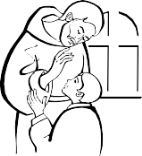 Katolikus Pedagógiai Intézet20212017. május: Görög-római hitvilág (Elemenként 0,5 pont, összesen 4pont.)2017. május (I): Az ókori Athén (Elemenként 1 pont, összesen 4pont.)3.esküdtbíróság /héliaiacserépszavazás /osztrakiszmoszKr. e. V. / Kr. e. 5. (század)2017. október: Ókori Hellász (Elemenként 0,5 pont, összesen 4pont.)a) Olümpiab) Kr. e. / i. e. 7764 /négy2.2.3.1.3.2018. május: Zsidó vallás (Összesen 3 pont.) a)b) 1. (0,5 pont)Jeruzsálem (0,5pont)Salamon (0,5pont)(Kr. u.) 70 (0,5 pont)2018. május (I): Athéni demokrácia (Elemenként 0,5 pont, összesen 4pont.)2018. október: Görög hitvilág (Elemenként 0,5 pont, összesen 3pont.)(A magánhangzók ékezethibája ebben a feladatban nem számít hibának.)2019. május: A zsidó vallás (Elemenként 1 pont, összesen 4pont.)Jeruzsálem elfoglalása. / A jeruzsálemi szentély / templom lerombolása. (A helyes válasz más megfogalmazásban is elfogadható abban az esetben, ha megjelenik benne a Jeruzsálem helységnév.)Isten és a zsidó nép szövetségét / A zsidó lett Isten választott népe. (A helyes válasz más megfogalmazásban is elfogadható.)Mózesdiaszpóra2019. május (I): Ókori Róma (Összesen 3pont.)Helyszín: ActiumÉvszám: Kr. e. / i.e. 31	(Elemenként 0,5 pont.)köztársaság (0,5pont)principátus (0,5pont)Köztársasági formákkal leplezett egyeduralom. / A népre hivatkozó katonai diktatúra.(A helyes válasz más megfogalmazásban is elfogadható.) (1 pont)2019. október Ókori zsidóság (Elemenként 0,5 pont, összesen 3 pont.)B, C, E, H, I.2.2020. május: Az ókori Kelet kultúrája (Összesen 4 pont.)Salamon     (0,5 pont)Buddha       (0,5 pont)Hammurapi  (0,5 pont)Kheopsz     (0,5 pont)zsidó (vallás) / izraelita (vallás) / judaizmus        (1 pont)A lélekvándorlásra / reinkarnációra. / A halál után a lélek egy másik testben újjászületik. (A helyes válasz más megfogalmazásban is elfogadható.) (1 pont)2020. május (I): Ókori Róma (Összesen 4 pont.)(Elemenként 0,5 pont.)Actium – 4.Egyiptom – 6.Pannonia – 2. (Elfogadható még: Pannónia)Octavianus (Elfogadható még: Augustus) (1 pont)2020. október: A kereszténység (Elemenként 0,5 pont, összesen 3 pont.)Nicea / Nicaea / Nikaia   (Elfogadható még: Konstantinápoly.)(Szent) Péter (apostol)2.Név: Constantinus / (Nagy) Konstantin (császár)Idő: 313Hely: Milánó / Milano / Mediolanum2021. május: Az ókori Róma (Összesen 4 pont.)a) Actium / Action (0,5 pont) b) Kr. e. 31 / i. e. 31 (0,5 pont) c) 2. (0,5 pont)Octavianus / Augustus (0,5 pont)Kialakult a principatus / császárság / egyeduralom. (A válasz más megfogalmazásban is elfogadható.) (1 pont)Egyiptom a Római Birodalom / birodalom része lett. (A válasz más megfogalmazásban is elfogadható.) (1 pont)2021. május (I): Ókori Róma (Összesen 4 pont.)a) 1., 2., 4., 8. (Elemenként 0,5 pont.)(Julius) Caesar (0,5 pont)Kr. e. 44 (0,5 pont)Elutasította a nyílt egyeduralmat. / Az általa kiépített principátus rendszere burkolt egyeduralmat jelentett. / Nem akart Caesar sorsára jutni. (A válasz más megfogalmazásban is elfogadható.) (1 pont)2021. október: Ókori keleti kultúra (Elemenként 0,5 pont, összesen 4 pont.)g–h)templom / vallási (funkció); raktár / gazdasági (funkció); tudományos / csillagászati (funkció); hatalmi reprezentáció(A helyes válaszok más megfogalmazásban is elfogadhatók. A pontosvesszővel elválasztott válaszok közül bármelyik kettő, bármilyen sorrendben elfogadható.)2017. május: Középkori városok társadalma (Elemenként 0,5 pont, összesen 4pont.)2017. május (I): Középkori szerzetesrendek (Elemenként 0,5 pont, összesen 4pont.)2017. október: Oszmán Birodalom (Összesen 4pont.)(Elemenként 0,5 pont.)d) 1453 (0,5 pont)Az egész Európa / az egész keresztény világ feletti uralmat. / A pápáéval összemérhető hatalmat. (A válasz más megfogalmazásban is elfogadható.) (1pont)Velence nem akart kiszorulni a (levantei) kereskedelemből. (A válasz más megfogalmazásban is elfogadható.) (1pont)2018. május: Középkori építészet (Elemenként 0,5 pont, összesen 3pont.)(A táblázatban az egy sorban szereplő sorszámok fordított sorrendben is elfogadhatók.)2018. május (I): A középkor kultúrája (Elemenként 0,5 pont, összesen 4pont.)A középkor virágkora: A, D, HA humanizmus és reneszánsz időszaka: B, C, E, F, G(A helyes válaszok más sorrendben is elfogadhatóak.)2018. október: Középkori Anglia (Összesen 4 pont.) a) 1215 (0,5pont)b)(Elemenként 0,5 pont.)c) rendi monarchia / rendi királyság (Elfogadható még: rendi dualizmus.) (1 pont)d) 1. (0,5 pont)2019. május: A középkori kereszténység (Összesen 4pont.)     a)(Elemenként 0,5 pont.) Az egy sorban szereplő betűjelek bármely sorrendben elfogadhatók.b) 1054 (1 pont)2019. május (I): Középkori társadalom (Összesen 4 pont.) a) 1. (0,5pont)b) Megélhetéshez / földhöz jutottak.; Védelmet kaptak. (A válaszok fordított sorrendben és más megfogalmazásban is elfogadhatóak.) (Elemenként 0,5 pont.)c) 3. (0,5 pont)Földesúri és egyházi adót is fizettek (az érseknek)./Az érsek egyben a földesuruk is volt.(A helyes válasz más megfogalmazásban is elfogadható.) (1pont)Pénzben és terményben is adózhattak. (A helyes válasz más megfogalmazásban is elfogadható.) (1pont)2019. október Céhes ipar (Összesen 4 pont.)(Az egy sorban szereplő betűjelek más sorrendben is elfogadhatók.) (Elemenként 0,5 pont.)c) Minden mesternek biztosítani akarták a megélhetést. vagy El akarták kerülni a túltermelést.(A helyes válasz más megfogalmazásban is elfogadható.) (1 pont)2020. május: Oszmán Birodalom (Összesen 4 pont.)janicsár(ok) (1 pont)1., 5. (Elemenként 0,5 pont.)szpáhi(k) (1 pont)A katonáskodást / védelmet / katonai felszerelést. (A helyes válasz más megfogalmazásban is elfogadható.) (1 pont)2020. május (I): Szerzetesrendek (Összesen 3 pont.)a) 2. (0,5 pont)b) 1. (0,5 pont)(Nursiai) Szent Benedek (1 pont)koldulórendek (Elfogadható még: prédikáló rendek) (1 pont)2020. október: Középkori művelődés (Elemenként 0,5 pont, összesen 4 pont.)a)b) B)c) skolasztika (Elfogadható még: tomizmus.)2021. május: Frank Birodalom (Összesen 4 pont.)a)(Elemenként 0,5 pont.)(római) pápa (Elfogadható még: Róma püspöke / Pontifex Maximus / pontifex maximus.) (0,5 pont)karácsony (0,5 pont)Védelem fejében. (Elfogadható még: terület fejében.) (A válasz más megfogalmazásban is elfogadható.) (1 pont)2021. május (I): Középkori szerzetesrendek (Elemenként 0,5 pont, összesen 4 pont.)a) A) 2., B) 5., C) 4.b) (Nursiai) Szent Benedekc)koldulórendek vagy prédikátor / prédikáló rendek2021. október: Középkori kultúra (Összesen 4 pont.)geometria / mértan; zene (A válaszok fordított sorrendben is elfogadhatók.) (0,5–0,5 pont)Albinus / Alcoinus / Alkuin / Alcuin (0,5 pont)c) 3. (0,5 pont)Alapvetően egyházi kultúra volt. / A műveltség hordozója az egyház volt. (Elfogadható még: Latin nyelvű volt.) (A válasz más megfogalmazásban is elfogadható.) (1 pont)A Római Birodalom felújítását. / A (római) császári cím megszerzését. (A válasz más megfogalmazásban is elfogadható.) (1 pont)2017. május: A középkori Magyarország társadalma (Összesen 4pont.)A) 1222	B) 1351 (Elemenként 0,5pont.)ősiség (törvénye) (1pont)c) (Elemenként 0,5 pont.)d) 1. (0,5 pont)2017. május (I): I. Károly (Róbert) reformjai (Összesen 4pont.)A bányabér / urbura egy részét / egyharmadát a földbirtokosok kapták. vagy Megszűnt a kötelező birtokcsere. (Tartalmilag hasonló, más helyes válasz is elfogadható.) (1pont)Értékálló pénz / aranypénz / forint bevezetése. (Tartalmilag hasonló, más helyes válasz is elfogadható.) (A pénzrontás megszüntetése nem fogadható el helyes válaszként.) (1pont)kapuadó (1 pont) d) 8. (0,5pont)e) 1. (0,5 pont)2017. október: Nagy Lajos (Összesen 4 pont.) a) 1222 (0,5pont)ősiség (törvénye) (Elfogadható még: háramlási jog.) (0,5pont)A nemesi birtokot el lehetett idegeníteni / el lehetett ajándékozni / végrendeletben másra lehetett hagyni. (A válasz más megfogalmazásban is elfogadható.) (1pont)…mert az mindig a köznemesi család / nemzetség birtokában maradt. / az nem szállhatott a bárókra / az egyházra. (A válasz más megfogalmazásban is elfogadható.) (1pont)… a kihaló nemesi családok / nemzetségek birtokai a királyra szálltak. (A válasz más megfogalmazásban is elfogadható.) (1pont)2018. május: Anjou-kori társadalom (Összesen 4pont.)A) mezőváros (0,5pont)ősiség (0,5pont)bandérium (0,5pont)szabad királyi város (0,5pont)(A kilenced bevezetésével) egységessé váltak a jobbágyi terhek / gazdaságilag egységessé vált a jobbágyság. (A válaszban szerepelnie kell a jobbágy kifejezésnek. Az egységes jobbágyság / a jogilag egységes jobbágyság nem elfogadható válasz.) (A helyes válasz más megfogalmazásban is elfogadható.) (1 pont) (0,5 pont nem adható.)(Anjou) I. (Nagy) Lajos (Elfogadható még: Nagy Lajos.) (0,5 pont) 1351 (0,5pont)2018. május (I): I. (Szent) László (Elemenként 0,5 pont, összesen 3pont.)a) A, Db)2018. október: Luxemburgi Zsigmond (Összesen 4 pont.) a) 3. (0,5pont)Kiépítette a déli végvárrendszert.; Ütközőállamokat hozott létre.; Törvényt fogadtatott el a telekkatonaság létrehozásáról. (A pontosvesszővel elválasztott válaszok közül bármelyik kettő, bármilyen sorrendben elfogadható. A helyes válaszok más megfogalmazásban is elfogadhatók.) (Elemenként 1pont.)Nándorfehérvár (Elfogadható még: Zimony.) (1pont)d) 1. (0,5 pont)2019. május: Könyves Kálmán (Elemenként 0,5 pont, összesen 5pont.)a) 1., 3.b) 2., 3.c) 2.,3.d) 2., 5.e) 1., 4.2019. május (I): Magyar őstörténet (Elemenként 1 pont, összesen 4pont.)finnugornemzetségkettősfejedelemségtáltos /sámán2019. október Hunyadi János törökellenes harcai (Összesen 4 pont.) a)(Helyszínek megnevezése 1-1 pont, sorszám és évszám 0,5-0,5 pont.)b) 2., 4. (Elemenként 0,5 pont.)2020. május: Aranybulla (Összesen 4 pont.)a)(Az egy sorban szereplő betűjelek fordított sorrendben is elfogadhatóak.) (Elemenként 0,5 pont.)Mert a király rontotta a pénzt / csökkentette a pénz súlyát / ezüsttartalmát. / A király túl gyakran cserélte a pénzt. (A válasz más megfogalmazásban is elfogadható.) (1 pont)Ha a király megszegné az Aranybulla rendelkezéseit. (A válasz más megfogalmazásban is elfogadható.) (Elfogadható még, ha a vizsgázó az Aranybulla egy konkrét pontjának megszegését fogalmazza meg indokként.) (1 pont)2020. május (I): A magyar nép őstörténete (Összesen 4 pont.)(Elemenként 0,5 pont.)Bizánci Birodalom/Császárság (Elfogadható még: Bizánc/Keletrómai Birodalom) (1 pont)Regino csak ellenségként találkozott a magyarokkal. / Regino keresztény volt. / Az A) forrás szerzőit a magyar nép kereskedelmi szempontból érdekelte. / Az A) forrás szerzőinek népe és magyarok békében éltek egymással. (A válasz más megfogalmazásban is elfogadható, ill. más helyes válasz is elfogadható.) (1 pont)2020. október: Hunyadi János (Összesen 4 pont.)a) (Elemenként 0,5 pont.)Hunyadi János (1 pont)a végvárrendszer kulcsa / legfontosabb erődje volt; Magyarország kapuja volt; a dunai felvonulási utat ellenőrizte; két / több oldalról is folyók védték (A válasz más megfogalmazásban is elfogadható; más helyes válasz is elfogadható.) (1 pont)2021. május: Szent István (Összesen 4 pont.)királyi birtok(ok) / várbirtok(ok) / udvarbirtok(ok) (0,5 pont)(megyés)ispán (0,5 pont)királyi tanács (0,5 pont)nádor(ispán) / udvarispán (Elfogadható még: palatinus.) (0,5 pont)A királyi birtokok nagy kiterjedésűek voltak. / A királyi birtokok jövedelmei (még) fedezték a kiadásokat. / A korszakban még alacsonyabbak voltak a királyi kiadások. (A válasz más megfogalmazásban is elfogadható.) (1 pont)Csak így tudta felhasználni a királyi birtokok jövedelmeit. / Így tudta ellenőrzése alatt tartani az ország teljes területét. (A válasz más megfogalmazásban is elfogadható. Más helyes válasz is elfogadható.) (1 pont)2021. május (I): Aranybulla (Összesen 4 pont.)(Elemenként 0,5 pont.)bárók / nagybirtokosok / előkelők / főurak (1 pont)2021. október: Az Árpád-kori Magyarország társadalma (Elemenként 0,5 pont, összesen 4 pont.)a)(A helyes sorrend: 0,5 pont.)BAC2017. május: XVI. századi európai gazdaság (Összesen 3 pont.) a) 2. (0,5pont)b) 3. (0,5 pont)Németalföld (1pont)Hanza(-kereskedelem) (1pont)2017. május (I): A XVIII. század nagyhatalmi erőviszonyai (Elemenként 0,5 pont, összesen 4pont.)g) Franciaország, Habsburg Birodalom / Ausztria / osztrák Habsburgok (A válaszok fordított sorrendben is elfogadhatóak. Az államok más helyes megnevezése is elfogadható.)2017. október: Francia abszolutizmus (Összesen 4pont.)merkantilizmus (Elfogadható még: colbertizmus.) (0,5pont)védővámok / magas behozatali vámok; állami hitelek; kereskedőhajók védelme; folyók hajózhatóvá tétele / csatornaépítés; útépítés; infrastruktúrafejlesztés (A pontosvesszővel elválasztott válaszelemek közül bármelyik három, bármilyen sorrendben és más megfogalmazásban is elfogadható.) (Elemenként 1pont.)c) 2. (0,5 pont)2018. május: Az Egyesült Államok születése (Összesen 4 pont.) a) 1776 (0,5pont)b) (alapvető) emberi jogok / természeti jogok / az elnyomással szemben való ellenállás joga; egyenlő jogok / jogegyenlőség;népfelség / népszuverenitás (elve); társadalmi szerződés(A pontosvesszővel elválasztott válaszok közül bármelyik három elfogadható. A válaszok bármilyen sorrendben elfogadhatók.) (Elemenként 1 pont.)c) 1. (0,5 pont)2018. május (I): Kora újkori Anglia (Összesen 7 pont.) a) 2. (0,5pont)b) 3. (0,5 pont)Legyenek jogosultak bármiféle fajta földbirtokok, javadalmak, kiváltságok, joghatóság és örökségek megszerzésére, birtoklására és élvezetére. (0,5pont)monopólium (0,5pont)I. Erzsébet (0,5pont)(háború esetén) hajókat kapott; pénzt / jövedelmet kapott; (A válaszok fordított sorrendben és más megfogalmazásban is elfogadhatók.) (Elemenként 0,5pont.)Mert Európában nem készültek hasonló értékű luxuscikkek. / Mert az ázsiai országok nem fogadtak el európai árukat. (Más hasonló értelmű válasz is elfogadható.) (1pont)4., 6., 7. (Elemenként 0,5pont.)1. (1pont)2018. október: XVIII. századi nagyhatalmi konfliktusok (Összesen 4pont.)a) 3., 4. (Elemenként 0,5 pont.)(Elemenként 0,5 pont.)f) Franciaország volt a legerősebb hatalom a kontinensen. / A britek erőegyensúlyra törekedtek./ A gyarmatokon a franciák voltak fő riválisaik. (A helyes válasz más megfogalmazásban is elfogadható.) (1 pont)2019. május: Angol alkotmányos monarchia (Összesen 4pont.)1., 2., 6. (Elemenként 0,5 pont.) A helyes sorszámok bármely sorrendben elfogadhatók.parlament (0,5pont)alkotmányos / parlamentáris monarchia vagy alkotmányos / parlamentáris királyság (1 pont)Ameddig be nem bizonyítják, hogy bűnös, addig a vádlottat ártatlannak kell tekinteni. (A helyes válasz más megfogalmazásban is elfogadható.) (1pont)2019. május (I): Spanyol örökösödési háború (Összesen 4pont.)(Elemenként 0,5 pont.)Nagy-Britannia így ellenőrizhette a földközi-tengeri kereskedelmet. (1pont)Hollandia biztonságban volt Franciaország támadásától. / Kárpótolják a Habsburgokat a spanyol trón elvesztése miatt. (1pont)(Az e) és f) kérdésre adott válaszok más megfogalmazásban is elfogadhatók, ill. más helyes válasz is elfogadható.)2019. október: Az USA születése (Összesen 4 pont.)a) 1. (0,5 pont)b) népfelség / népszuverenitás (elve) vagy társadalmi szerződés (1 pont)c) 2. (0,5 pont)Franciaország / Francia Királyság (0,5 pont)D (0,5 pont)Függetlenségi nyilatkozat / Függetlenségi Nyilatkozat (1 pont)2020. május: Gyarmatosítás (Elemenként 0,5 pont, összesen 4 pont.)2020. május (I): Katolikus megújulás (Összesen 3 pont.)jezsuita rend (0,5 pont)1. pápa fősége2. bűnbocsánat szentsége / gyónás / szerzetesség (Bármelyik két válasz, és fordított sorrendben is elfogadható.) (Elemenként 1 pont.)c) 3. (0,5 pont)2020. október: Felvilágosodás (Összesen 4 pont.)a) (Helyes sorrend: 1 pont.)b) (alapvető) emberi jogok / természetes jogok / szabadságjogok (1 pont)népfelség (elve) / népszuverenitás (elve) (1 pont)2., 3. (Elemenként 0,5 pont.)2021. május: Az Amerikai Egyesült Államok születése (Összesen 4 pont.)a) 1776 (0,5 pont)b) 1. (0,5 pont)Azt akarta, hogy a gyarmatok kizárólag az anyaországgal kereskedjenek. / Az amerikai gyarmatok brit piacok maradjanak. / Kedvező feltételek mellett akart kereskedni a gyarmatokkal. (A válasz más megfogalmazásban is elfogadható.) (1 pont)Nagy-Britannia a háborús kiadásai miatt. / Franciaország legyőzése után növekedett a brit befolyás. / Nem volt már szükség a gyarmatok támogatására a franciákkal szemben. (A válasz más megfogalmazásban is elfogadható.) (1 pont)A függetlenség kikiáltását. (A válasz más megfogalmazásban is elfogadható.) (1 pont)2021. május (I): XVI–XVII. századi világgazdaság (Összesen 4 pont.)(Elemenként 0,5 pont.)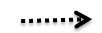 levantei (kereskedelem) (1 pont)2., 4. (Elemenként 0,5 pont.)2021. október: Kora újkori gazdaság (Összesen 4 pont.)manufaktúra (0,5 pont)(bér)munkás(ok) (elfogadható még: munkavállalók) (0,5 pont)tőkés / tulajdonos / kapitalista / vállalkozó (Elfogadható még: munkaadó / munkáltató.) (0,5 pont)Kialakult a munkamegosztás. / A munkafolyamatot részekre bontották. (A válasz más megfogalmazásban is elfogadható.) (0,5 pont)gyenge minőségű nyersanyag; igénytelenebb készítési mód (A válaszok fordított sorrendben és más megfogalmazásban is elfogadhatók.) (Elemenként 0,5 pont.)A gyengébb minőségű árut olcsóbban, de ezért (is) nagyobb mennyiségben tudták előállítani./ A gyengébb minőségű és olcsó árura nagyobb volt a piaci kereslet. (A válasz más megfogalmazásban is elfogadható.) (1 pont)2017. május: XVI. századi Erdély (Összesen 4pont.)igaz (0,5pont)(a románok) bevándorlás(a); a terület növekedése / a Partium Erdélyhez csatolása (A helyes válaszok más megfogalmazásban és  fordított  sorrendben  is  elfogadhatók.)  (Elemenként  0,5pont.)Erdélyt kevésbé érintette a háborús pusztítás. vagy Erdély megvásárolta a töröktől a békét. vagy Erdély nem esett a török hódítás fő irányába. (A helyes válasz más megfogalmazásban is elfogadható. Elfogadhatók a Magyarországra vonatkozó helyes megállapítások is.) (1pont)1. magyar 2. szász 3. román (Elemenként 0,5pont.)2017. május (I): A XVII−XVIII. századi betelepítések (Összesen 4 pont.) a) 2. (0,5pont)(szabad) költözési (Tartalmilag azonos válaszok más megfogalmazásban is elfogadhatóak.)(0,5 pont)Előre megépített falvakba / házakba költözhettek. (Tartalmilag hasonló, más helyes válasz is elfogadható.)  (1pont)német / sváb (0,5pont)(római) katolikus (0,5pont)A visszafoglaló / törökök elleni háború. (Tartalmilag azonos válaszok más megfogalmazásban is elfogadhatóak.) (1pont)2017. október: Bethlen Gábor (Összesen 4pont.)Gyulafehérvár (0,5 pont)urbura / bányabér; exportmonopólium; kiviteli vámok; bányavárosok adója; bányászati monopóliumok (só, nemesfém) (A pontosvesszővel elválasztott válaszelemek közül bármelyik kettő, bármilyen sorrendben és más megfogalmazásban is elfogadható.) (Elemenként 1 pont.) c) 2. (0,5pont)d) 3. (0,5 pont)e) 1. (0,5 pont)2018. május: Magyarországi reformáció (Összesen 4pont.)Károli / Károlyi Gáspár (1pont)Gyulafehérvár (1pont)magyar nyelv / anyanyelv / nemzeti nyelv használata /bibliafordítás;könyvnyomtatás (A pontosvesszővel elválasztott válaszok közül bármelyik kettő elfogadható. A helyes válaszok más megfogalmazásban és fordított sorrendben is elfogadhatók.) (Elemenként 0,5 pont.)d) 3. (0,5 pont)e) református / kálvinista (Elfogadható még: helvét vallás.) (0,5 pont)2018. május (I): Mária Terézia oktatási rendelete (Elemenként 0,5 pont, összesen 4pont.)Tisztességes / becsületes polgárokat neveljenek. vagy Államhoz / királyhoz hű alattvalót neveljenek. vagy Szorgalmas polgárt neveljenek. (A válaszok közül bármelyik kettő más sorrendben és hasonló megfogalmazásban is elfogadható.)Társadalmi réteg: jobbágyság /parasztságIdézet: „mezei gazdálkodásban” (való alkalmazásra készítenek fel)2018. október: XVIII. századi demográfia (Összesen 4pont.)A) német /svábromán /oláhnémet /svábszerb / rác (Elemenként 0,5pont.)(Katonai) Határőrvidék (1pont)Az adóbevételek biztosítása. / Munkaerő a (mezőgazdaságnak) (A helyes válasz más megfogalmazásban is elfogadható.) (1pont)2019. május: Török berendezkedés (Összesen 3pont.)szultán Elfogadható még: (török) császár, padisah. (0,5pont)szpáhi (0,5pont)c) 4. (0,5pont)d) 2. (0,5pont)e) A legvédettebb / a hadi utaktól távol eső területek váltak szultáni birtokká. / Az állattartó területek váltak szultáni birtokká. / Az állattartó területek hozták a legnagyobb bevételeket. /Itt gazdag mezővárosok voltak. / Itt kereskedelmi utak vezettek. (A helyes válasz más megfogalmazásban is elfogadható.) (1pont)2019. május (I): Bethlen Gábor (Összesen 3pont.)(A b) és c) kérdésre adott válaszok felcserélhetők.)(Elemenként 0,5pont.)e) Üldözött protestáns kézműveseket hívott Erdélybe. (1 pont) (A válasz más megfogalmazásban is elfogadható.)2019. október: Magyarország a 17–18. században (Elemenként 0,5 pont, összesen 4 pont.)A) horvát(ok), B) szerb(ek) (elfogadható még: rác / rácok) C) román(ok) (elfogadható még: oláh / oláhok)1. CBBc) 3., 4.2020. május: A 18. századi Magyarország (Összesen 4 pont.)szlovák(ok) (Elfogadható még: tót/tótok.) (0,5 pont)román(ok) (Elfogadható még: oláh/oláhok.) (0,5 pont)evangélikus(ok) (Elfogadható még: lutheránus/lutheránusok.) (0,5 pont)felvilágosodás / felvilágosult (eszme) (0,5 pont)ortodox(ok) (Elfogadható még: görögkeleti.) (0,5 pont)f) 2. (0,5 pont)g) A vallási türelem csak korlátozott jogokat biztosított. / A vallási türelem csak meghatározott felekezetekre vonatkozott. / A vallásszabadság egyenlő jogokat biztosít minden felekezet számára. (A válasz más megfogalmazásban is elfogadható.) (1 pont)2020. május (I): Bethlen Gábor (Összesen 4 pont.)(Elemenként 0,5 pont.)Bethlen nem kapott török támogatást a háború folytatásához. / A békekötés oka nemcsak a magyar rendek ellenállása / a harmincéves háború alakulása volt. (1 pont)Az Oszmán Birodalom nem volt érdekelt Magyarország helyreállításában / megbízhatatlan szövetséges volt. (1 pont)(Az e) és f) kérdésre adott válaszok más megfogalmazásban is elfogadhatók, ill. más helyes válasz is elfogadható.)2020. október: Bethlen Gábor (Összesen 4 pont.)fejedelmi birtokok (jövedelmei) (0,5 pont)pénzverés (jövedelmei) (0,5 pont)adók (0,5 pont)tized (Elfogadható még: fejedelmi birtokok jövedelmei.) (0,5 pont)Jövedelmeinek nagy része nem függött a rendektől. / Jövedelmeinek nagy része a regálékból származott. (A válasz más megfogalmazásban is elfogadható.) (1 pont)harmincéves háború (1 pont)2021. május: Rákóczi-szabadságharc (Elemenként 0,5 pont, összesen 4 pont.)2.perszonálunióg) 1707h) 3.2021. május (I): Zrínyi Miklós (Elemenként 1 pont, összesen 4 pont.)szpáhi(k)A hűbéreseik voltak. (A helyes válasz más megfogalmazásban is elfogadható.)A törökök el akarják foglalni Bécset / a Habsburg Birodalmat. (Tartalmilag hasonló, más helyes válasz is elfogadható.)Az, hogy segítséget kérjen a császártól (a törökök ellen / Kanizsa ostromához). vagy Az, hogy meggyőzze a császárt a török elleni felkészülés szükségességéről. (Tartalmilag hasonló, más helyes válasz is elfogadható.)2021. október: Mária Terézia vámrendelete (Elemenként 0,5 pont, összesen 3 pont.)e) A külföldi konkurencia kizárása. / A hazai áruk védelme. / Piac biztosítása. / A nemesfém kiáramlásának megakadályozása. / Nyersanyagellátás biztosítása. (A válaszok közül bármelyik kettő, bármely sorrendben elfogadható. A válaszok más megfogalmazásban is elfogadhatók.)2017. május: Ipari forradalmak kora (Összesen 4pont.)1. Amerikai Egyesült Államok, 2. Nagy-Britannia 3. Németország (Elemenként 0,5pont.)A gyarmatok megszerzésével jutottak tőkéhez / munkaerőhöz / felvevőpiachoz / nyersanyagokhoz. (A helyes válasz más megfogalmazásban is elfogadható.) (1pont)a beáramló brit iparcikkek / a brit gyarmatosítás / a tőkés fejlődés elmaradása (A helyes válasz más megfogalmazásban is elfogadható.) (1pont)d) 2. (0,5 pont)2017. május (I): Ipari forradalmak következményei (Összesen 3pont.)(Elemenként 0,5pont)… kevesebb forgalmi dugó lesz…… kevésbé lesz zajos a közlekedés…… kevesebb lesz a közlekedési baleset…… a közlekedés kevésbé fogja károsítani az egészséget / szennyezni a környezetet…(Tartalmilag azonos válaszok más megfogalmazásban is elfogadhatóak.)Pl. A bioüzemanyag növényből készül, amiből emberi táplálék is lehetne. (1 pont)(Tartalmilag azonos válaszok más megfogalmazásban is elfogadhatóak.)2017. október: Német egység (Összesen 4pont.)Königgrätz (Elfogadható még: Sadowa), 1866. (Elemenként 0,5pont.)2., 3. (Elemenként 0,5pont.)Oroszország (1 pont)Olaszország / Olasz Királyság (1pont)2018. május: Az első ipari forradalom hatásai (Összesen 3pont.)a) urbanizáció (1 pont) (A városodás / városiasodás nem fogadható el.)b) 2. (0,5 pont)c) 2. (0,5 pont)d) A népesség növekedése. /A népesség nagyobb mértékben nőtt, mint a parasztság létszáma. (A helyes válasz más megfogalmazásban is elfogadható.) (1 pont)2018. május (I): Az egységes Németország (Elemenként 1 pont, összesen 3 pont.) a)Olasz Királyság /OlaszországFéltette vezető szerepét a kontinensen. / Tartott attól, hogy egy nála erősebb állam jön létre.(A válasz más megfogalmazásban is elfogadható.)2018. október: Ipari forradalom (Soronként 1 pont, összesen 4pont.)(A betűpárok fordított sorrendben is elfogadhatók; csak betűpárokra adható 1 pont, 0,5 pont nem adható.)2019. május: A második ipari forradalom kora (Összesen 4pont.)1., 4. (Elemenként 0,5pont.)1., 3. (Elemenként 0,5pont.)1. (Amerikai) Egyesült Államok /USANagy-Britannia / Egyesült Királyság(elfogadható még: Brit Birodalom, nem elfogadható: Anglia)Japán / Japán CsászárságNémetország / Német Császárság (Elemenként 0,5pont.)2019. május (I): Első ipari forradalom (Összesen 4pont.)India (1pont)Gőzgépek / gépesítés / gyárak elterjedése miatt. (A válasz más helyes megfogalmazásban is elfogadható.) (1pont)A gyapot behozatalának tilalma miatt nem volt alapanyag. (A válasz más helyes megfogalmazásban is elfogadható.) (1pont)népességnövekedés; kereslet bővülése; gyapotbehozatali tilalom feloldása; a gyapot feldolgozása olcsóbb(A felsoroltak közül bármely két megoldás, bármely sorrendben, más megfogalmazásban is elfogadható.) (Elemenként 0,5 pont.)2019. október: A 19. századi politikai eszmék (Elemenként 1 pont, összesen 4 pont.)keresztényszocializmus / keresztényszociális (eszme)XIII. Leó (pápa)a magántulajdon felszámolása; a vallás / az egyház elutasítása; az osztályharc(A pontosvesszővel elválasztott válaszok közül bármelyik kettő bármilyen sorrendben elfogadható. A helyes válaszok más megfogalmazásban is elfogadhatók.)2020. május: Politikai eszmék (Elemenként 0,5 pont, összesen 4 pont.)2020. május (I): Szövetségi rendszerek (Összesen 4 pont.)a) 2., b) 3. (0,5-0,5 pont)Egyiptom (Elfogadható még: Szudán.) (1 pont)Németország / Német Császárság (1 pont)Egyszerre utal békére és háborúra / háborús győzelemre. (A válasz más megfogalmazásban is elfogadható, ill. más helyes válasz is elfogadható.) (1 pont)2020. október: Politikai eszmék (Elemenként 1 pont, összesen 4 pont.)a) nacionalizmus / nacionalista (eszme)b) konzervativizmus / konzervatív (eszme)c) marxizmus / marxista (eszme) / szocializmus / szocialista (eszme) / kommunizmus /kommunista (eszme)d) liberalizmus / liberális (eszme)2021. május: Ipari forradalom (Összesen 8 pont.)víz kiszivattyúzása / ásványok felszínre emelése / bányászok mozgatása (A válasz más helyes megfogalmazásban is elfogadható, illetve más helyes válasz is elfogadható.) (1 pont)(ásványok) szállítás(a) (A válasz más megfogalmazásban is elfogadható, illetve más helyes válasz is elfogadható.) (1 pont)Watt (0,5 pont)A szén miatt könnyebben elterjedtek / olcsóbban működtek. / A bányák működéséhez egyre több gőzgépre volt szükség. (A válasz más megfogalmazásban is elfogadható, illetve más helyes válasz is elfogadható.) (1 pont)A gőzgépek olcsóbbá / könnyebbé tették a kitermelést / szállítást. / A gőzgépekkel mélyebb szénrétegeket is ki lehetett aknázni / ki lehetett szivattyúzni a vizet a bányákból. / A gőzgépek alkalmazása egyre több ásványkincset igényelt. (A válasz más megfogalmazásban is elfogadható, illetve más helyes válasz is elfogadható.) (1 pont)f) 2. (0,5 pont)Megkönnyíti az új (polgári) eszmék terjedését / az információáramlást. / Segíti az emberek szabad mozgását. / Segíti a nemzetállamok kialakulását. / Segíti az elmaradottabb országok felzárkózását a nagyhatalmakhoz. (A válasz más megfogalmazásban is elfogadható, illetve más helyes válasz is elfogadható.) (1 pont)robbanómotor / belső égésű motor (1 pont)villanymotor (1 pont) (A h) és i) válaszok más megfogalmazásban és fordított sorrendben is elfogadhatók.)2021. május (I): Ipari forradalmak (Összesen 4 pont.)(Elemenként 0,5 pont.)2., 4. (Elemenként 0,5 pont.)A korábban elmaradottabb országok a második ipari forradalom találmányainak felhasználásával behozzák / túlszárnyalják a fejlettebbeket. / Egyes fejletlenebb országok fejlődése gyorsabb, látványosabb, mint a fejlettebb országoké. (Más, hasonló tartalmú válasz is elfogadható.) (1 pont)2021. október: Szocializmus (Összesen 4 pont.)Tulajdonjog / Magántulajdon (védelme) (0,5 pont)B, D, E (A helyes válasz bármilyen sorrendben elfogadható.) (Elemenként 0,5 pont.)osztályharc (0,5 pont)szociáldemokrácia / revizionizmus / szociáldemokrata / revizionista (0,5 pont)Úgy gondolták, hogy a munkások (az általános választójog bevezetésének köszönhetően) demokratikus úton is elérhetik céljaikat. (A helyes válasz más megfogalmazásban is elfogadható.) (1 pont)2017. május: Reformkori Magyarország (Összesen 4pont.)centralista / centralisták (1pont)(köz)nemesség / (köz)nemesek(1pont)A (0,5pont)B (0,5 pont)Csökkenteni akarta a megyék jogkörét. vagy Erős központi hatalmat (népképviseleti parlamentet, felelős kormányt) javasolt. (Tartalmilag hasonló, más helyes válasz is elfogadható.) (1pont)2017. május (I): A kiegyezési vita (Elemenként 1 pont, összesen 4pont.)C)A(z 1848–49-es) szabadságharc vereségét. / A világosi fegyverletételt. (Tartalmilag azonos válaszok más megfogalmazásban is elfogadhatóak.)Dunai Szövetség / Konföderáció (terve) (A válasz kis kezdőbetűkkel is elfogadható.)közös ügyek2017. október: Jobbágykérdés (Összesen 7 pont.) a)(Helyes sorrend esetén 1 pont.)3. (1pont)jobbágyfelszabadítás / (kötelező / kényszerítő) örökváltság (1pont)Aranybulla (1 pont)1. C)  2. D) (Elemenként 0,5pont.)A robot nem hatékony. / A bérmunka hatékonyabb. (1 pont.) (Tartalmilag hasonló, más helyes válasz is elfogadható.)1848. április 11. (1pont)2018. május: Reformkori országgyűlések (Összesen 4pont.)a) liberalizmus (1 pont) b) 1. (0,5 pont)c) 2. (0,5 pont)d) Követutasítás alapján. (A helyes válasz más megfogalmazásban is elfogadható.) (1 pont)e) 2. (0,5 pont)f) 3. (0,5 pont)2018. május (I): A reformkori országgyűlések (Elemenként 1 pont, összesen 4pont.)(nemesi)(vár)megyékfőnemesek / főnemesség vagy főurak vagy mágnások vagy arisztokraták /arisztokráciaKevés szavazattal rendelkeztek,  ezért  nem  volt  befolyásuk  a  politikai  ügyekre.  vagy  A szavazatok túlnyomó többségét a megyei követek birtokolták, a kérdéseket általában ők döntötték el.  (Tartalmilag hasonló, más helyes válasz is elfogadható.)népképviselet(i országgyűlés / rendszer) vagy cenzusos választójog2018. október: Dualizmus kori életmód (Elemenként 0,5 pont, összesen 3pont.)(A c) állítás sorában a két sorszám fordított sorrendben is elfogadható.)2019. május: Az 1848-49-es szabadságharc (Összesen 8 pont.) a)(Elemenként 0,5 pont.)b)(A helyes sorrend 1 pont.)Függetlenségi nyilatkozat (A helyes válaszban a nyilatkozat szó nagy kezdőbetűvel is elfogadható.) (1pont)miniszterelnök / kormányfő (0,5pont)tavaszi hadjárat (1pont)f)(Elemenként 0,5 pont.)g) A Habsburgok orosz segítséggel győzik le Magyarországot / verik le a magyar szabadságharcot. / A két hatalom közös erővel győzi le Magyarországot. (A helyes válasz más megfogalmazásban is elfogadható.) (1 pont)2019. május (I): Dualizmus kori magyar társadalom (4pont)(Elemenként 0,5 pont.)cenzusos (választójog) (1pont)Azért, mert alacsonyabb cenzus / általános választójog esetén több nemzetiségi lakos szavazhatott volna./Azért, mert a kevésbé vagyonos rétegek között magas volt a nemzetiségek aránya. (A helyes válasz más megfogalmazásban is elfogadható.) (1pont)2019. október: Reformkor (Összesen 8 pont.)BAFEGD     (Az a)–f) részfeladatok: elemenként 0,5 pont.)Metternich (1 pont)(önkéntes) örökváltság (1 pont)népképviseleti (országgyűlés) (1 pont)helytartótanács / (magyar királyi) kancellária / (magyar) kamara / udvari haditanács / udvari kancellária / udvari kamara (Más helyes válasz is elfogadható.) (1 pont)nacionalizmus  / nemzeti eszme (1 pont)2020. május: Nemzeti eszme a reformkorban (Elemenként 0,5 pont, összesen 4 pont.)(Az egy sorban szereplő betűjelek fordított sorrendben is elfogadhatók.)f) 18442020. május (I): A dualizmus kori Budapest (Összesen 4 pont.)A belső vándorlás. / A beköltözés a városokba. / A városiasodás. (A válasz más megfogalmazásban is elfogadható.) (1 pont)1. Az asszimiláció. / A magyarosodás. 2. A beköltözők jelentős része magyar volt. (A válaszok fordított sorrendben és más megfogalmazásban is elfogadhatók.) (Elemenként 1 pont.)3., 5. (Elemenként 0,5 pont.)2020. október: A dualizmus kori gazdaság (Összesen 8 pont)(Elemenként 0,5 pont.)(Elemenként 0,5 pont.)közös vámterület / vámhatárközös pénz / fizetőeszköz / valuta(Az m) és az n) válaszelemek helyett is elfogadhatók még: közös súly- és mértékrendszer; vasútépítés közös szabályozása; posta- és távíróhálózat közös szabályozása. A válaszok más megfogalmazásban és fordított sorrendben is elfogadhatók.) (Elemenként 1 pont.)2021. május: Dualizmus kori társadalom és életmód (Elemenként 0,5 pont, összesen 3 pont.)A B és C betűjelek fordított sorrendben is elfogadhatók.2021. május (I): Dualizmus kori Magyarország (Elemenként 0,5 pont, összesen 3 pont.)2021. október: A reformkori magyar társadalom (Összesen 4 pont.)2., 5. (Elemenként 0,5 pont.)Csak a nemeseket / (kiváltságos) rendeket tekintették a nemzet tagjainak. / A jobbágyokat nem tekintették a nemzet tagjainak. (A válasz más megfogalmazásban is elfogadható.) (1 pont)(önkéntes) örökváltság / jobbágyfelszabadítás (0,5 pont)A jobbágyok adót fizettek, de csak korlátozott jogokkal rendelkeztek / nem voltak egyenjogú állampolgárok / nem tekintették őket a nemzet tagjainak. (A válasz más megfogalmazásban is elfogadható.) (1 pont)Kölcsey Ferenc (0,5 pont)2017. május: Sztálini gazdaságpolitika (Összesen 8 pont.) a) 2., 3., 1., 2., 1., 3. (Elemenként 0,5pont.)b)(Elemenként 0,5 pont.)Mertnemvoltgazdasági/piaciösztönzés.vagyAzideológia/propagandaazegészrendszert áthatotta. (A válasz más megfogalmazásban is elfogadható, illetve más helyes válasz is elfogadható.) (1pont)A gyorsabb teljesítés csak csalással / minőségromlással / a munkaerő kizsákmányolásával lehetséges. vagy A tervtől való minden eltérés magát a tervezhetőséget szünteti meg. vagy A megnövelt teljesítményt tették a későbbi tervek alapjává. (A válasz más megfogalmazásban is elfogadható, illetve más helyes válasz is elfogadható.) (1pont)2017. május (I): Gazdasági világválság (Elemenként 0,5 pont, összesen 3pont.)2.3.3.2.e)   4., 5.2017. október: Fasiszta Olaszország (Összesen 4pont.)a) A fasiszta hatalomátvétel. / A „Marcia su Roma”. (A helyes válasz más megfogalmazásban is elfogadható. A „forradalom” szót tartalmazó kifejezések nem fogadhatóak el válaszként.)  (1pont)b) 1922 (1 pont)parlament / országgyűlés vagy képviselőház / a parlament alsóháza (1pont)(a törvényhozásnak) felelős kormány (elve); népszuverenitás / népfelség(elve); hatalommegosztás / hatalmi ágak szétválasztása vagy a hatalmi ágak kölcsönös ellenőrzése.  (A pontosvesszővel elválasztott válaszok közül bármelyik kettő elfogadható. A helyes válaszok más sorrendben is elfogadhatóak.) (Elemenként 0,5 pont, összesen 1pont.)2018. május: Világgazdasági válság (Összesen 8pont.)(Elemenként 0,5 pont.)Roosevelt (1pont)Politikai szélsőségek megerősödése. / A demokrácia meggyengülése. / Náci / fasiszta / kommunista eszmék terjedése. / Totális államok kiépülése. (A válasz más helyes megfogalmazásban is elfogadható. Más helyes válasz is elfogadható.) (1pont)General Electric (0,5pont)Szovjetunió (1pont)2018. május (I): New Deal (Elemenként 0,5 pont, összesen 4pont.)Megtiltották a betétek kivételét a bankokból.Hogy elkerüljék a bankcsődöt / Hogy megvédjék a megtakarításokat. / Hogy ne egyszerre vegye ki minden betétes a pénzét. (A válasz más megfogalmazásban is elfogadható.)munkanélküliségerdőtelepítés, folyószabályozás, csatornaépítés, gátépítés, infrastruktúra-fejlesztés, útépítés(Bármely más helyes, konkrét válasz elfogadható.)Mert tovább csökkentette volna a termékek árát. / Mert eleve a túltermelés volt a probléma.(A válasz más megfogalmazásban is elfogadható.)szakszervezetNöveli a keresletet / vásárlóerőt / fogyasztást. (A válasz más megfogalmazásban is elfogadható.)Csökkenti a munkanélküliséget. /Csökkenti a túltermelést. (A válasz más megfogalmazásban is elfogadható.)2018. október: Versailles-i békerendszer (Összesen 4 pont.) a) 3. (0,5pont)b) 3. (0,5 pont)c) 2. (0,5 pont)d) 2. (0,5 pont)trianoni (béke / békeszerződés / békediktátum) (1pont)kisantant (1pont)2019. május: A Szovjetunió gazdasága (Összesen 3 pont.)a) 2., 4. (Elemenként 0,5 pont.)b) A katonai erő növelésére. (A helyes válasz más megfogalmazásban is elfogadható.)(1 pont)c) A gazdasági lemaradás behozására. vagy Az önvédelmi képesség javítására. (A helyes válaszmás megfogalmazásban is elfogadható.) (1 pont)2019.május (I): Világgazdasági válság (Összesen 4pont.)3.2.2.1. (Elemenként 0,5pont.)A növekvő kereslet növelte a részvényárakat, (ami újabb keresletet eredményezett).  (1pont)Ha minden ország ezt tette, egyikük sem tudott exportálni. / Beszűkült a piac. / Eladhatatlan készletek halmozódtak fel. (1pont)(Az e) és f) kérdésre adott válaszok más megfogalmazásban is elfogadhatók.)2019. október A sztálini gazdaságpolitika (Elemenként 1 pont, összesen 4 pont.)Iparosítás; kollektivizálás (kolhozosítás) / államosítás; elhurcolták egy részüket a Gulagra (A pontos vesszővel elválasztott válaszelemek közül bármelyik kettő bármilyen sorrendben elfogadható. A helyes válasz más megfogalmazásban is elfogadható.)Tervgazdaság / tervutasításos rendszer / tervgazdálkodásOsztályharc / proletárdiktatúra / államosítás (A válasz más megfogalmazásban is elfogadható.)2020. május: A második világháború (komplex tesztfeladat) (Összesen 7 pont.)A – 8., NormandiaB – 6., El-Alamein / El Alamein C – 3., KurszkD – 5., Jalta (Elemenként 0,5 pont.)de Gaulle (Elfogadható még: De Gaulle.) (1 pont)A franciákat nem hívták meg a konferenciára. / A franciákat nem tekintették igazi nagyhatalomnak. / A franciák nélkül döntöttek Németország sorsáról. (A válasz más megfogalmazásban is elfogadható.) (1 pont)1., 4. (Elemenként 0,5 pont.)2020. május (I): Sztálini gazdaságpolitika (Összesen 8 pont.)Az egy sorba beírt betűjelek fordított sorrendben is elfogadhatók. (Elemenként 0,5 pont.)2., 4. (Elemenként 0,5 pont.)Az egyszerűbb munkakörülmények / öltözék miatt. / A gépek hiánya miatt. (A helyes válasz más megfogalmazásban is elfogadható, ill. más helyes válasz is elfogadható.) (1 pont)2020. október: Első világháború (Összesen 3 pont.)a)(Elemenként 0,5 pont.)Németország / Német Császárság (1 pont)3. (0,5 pont)2021. május: Első világháború (Összesen 3 pont.)Románia / Román Királyság (0,5 pont)Osztrák–Magyar Monarchia / Ausztria–Magyarország (0,5 pont)központi hatalmak (0,5 pont)d) 3. (0,5 pont)e) Az első szerződés tiltotta a különbékét. / A második szerződésben különbékét kötöttek. (A válasz más helyes megfogalmazásban is elfogadható.)2021. május (I): Zsidóüldözés (Összesen 4 pont.)A) deportálásmunkaszolgálat (elrendelése /bevezetése)gettó(k) (létrehozása) / gettósítás	(Elemenként 1 pont.)b)(Elemenként 0,5 pont.)2021. október: Világválság (Összesen 4 pont.)A betétek tömeges kivételével a bankok csődbe mentek volna (és így elvesztek volna az időben ki nem vett betétek). (A válasz más megfogalmazásban is elfogadható.) (1 pont)Munkahelyeket teremtenek. / A munkások többet fognak fogyasztani. / Csökken a munkanélküliség. / A nagyberuházások a többi vállalat számára is piaci lehetőséget teremtenek. (A válasz más megfogalmazásban is elfogadható.) (0,5 pont)Olcsóbb lesz a szállítás. (A válasz más megfogalmazásban is elfogadható.) (0,5 pont)Nem keletkezik (a piacot terhelő) új áru (A válasz más megfogalmazásban is elfogadható.) (0,5 pont)Drágítaná a termelést / Növelné a munkaadó költségeit. / Csökkentené a munkaadó nyereségét. (A válasz más megfogalmazásban is elfogadható.) (1 pont)New Deal (0,5 pont)2017. május: Magyar oktatáspolitika (Összesen 4pont.)Bevezette a tankötelezettséget. (Elfogadható még: Bizonyos esetekben lehetővé tette a tankötelezettségnek a vasárnapi iskolával valókiváltását.)(A helyes válasz más megfogalmazásban is elfogadható.) (0,5 pont)Felemelné a tankötelezettség korhatárát. (Más, hasonló válasz is elfogadható.) (1pont)3., 4. (Elemenként 0,5pont.)Népiskolák számának növelése. (A válasz más megfogalmazásban is elfogadható.) (1pont)e) 2. (0,5 pont)2017. május (I): Magyarország 1918−19 (Összesen 5pont.)(A helyes sorrend esetén: 1 pont.)Károlyi Mihály (0,5pont)c) 2. (0,5 pont)függetlenség / elszakadás a Monarchiától (A helyes válasz más megfogalmazásban is elfogadható.) (1pont)Kun Béla (0,5pont)(Szovjet-)Oroszország (0,5pont)Nagy-Britannia / Egyesült Királyság, Franciaország, Olaszország (Bármely két országnév elfogadható.)  (Elemenként 0,5pont.)2017. október: Horthy-korszak gazdasága (Összesen 3pont.)jóvátétel (Elfogadható még: hadisarc.) (0,5pont)infláció (A válasz más megfogalmazásban is elfogadható, amennyiben az a pénz vásárlóértékének csökkenésére utal.) (0,5pont)(Magyar) Nemzeti Bank (1pont)(Elemenként 0,5 pont.)2018. május: Magyarország az első világháborúban (Összesen 5pont.)(Elemenként 0,5 pont.)Tisza István (1 pont)Ferenc József (1pont)2018. május (I): Német megszállás, nyilasuralom (Elemenként 0,5 pont, összesen 4pont.)2.1.3.3.2018. október: Gazdasági világválság Magyarországon (Összesen 4pont.)A nagybirtokrendszer túlsúlyát. / A törpebirtokok nagy számát. / A földnélküliek magas arányát. (A helyes válasz más megfogalmazásban is elfogadható.) (1pont)földosztás / földreform (1pont)1, 2. (Elemenként 0,5pont.)Olaszország / Olasz Királyság (1pont)2019. május: Magyarország 1918–19-ben (Összesen 3pont.)(Elemenként 0,5pont.)CDAE(gróf) Károlyi Mihály (1pont)2019.május (I): Revízió (Összesen 8pont.)(Az egy sorban szereplő betűjelek felcserélhetők.) (Elemenként 0,5 pont.)e) 3. (0,5pont)f) 3. (0,5pont)g) 2. (0,5 pont)Kárpátalja (1pont)Délvidék (Elfogadható még: Vajdaság.) (1pont)(Elemenként 0,5 pont.)2019. október A Horthy-korszak társadalma (Összesen 5 pont.)(Elemenként 0,5 pont.)i) A merev hierarchia / Az elburjánzó külsőségek (pl. megszólítások) miatt. (A válasz más megfogalmazásban is elfogadható, és más helyes válasz is elfogadható.) (1 pont)2020. május: Magyarország gazdasága a két világháború között. (Összesen 4 pont.)(A fedezet nélküli pénzkibocsátás) inflációt okozott. / A (nagy mennyiségben forgalomba került) pénz elértéktelenedett. (1 pont) (A válasz más megfogalmazásban is elfogadható.)(Magyar) Nemzeti Bank / MNB / jegybank (0,5 pont)pengő (0,5 pont)(nagy) gazdasági világválság / világgazdasági válság / hitelválság / pénzügyi válság (0,5 pont)jóvátétel (A hadisarc nem elfogadható válasz.) (0,5 pont)El akarta kerülni a bankcsődöket / bankpánikot / azt, hogy egyszerre sokan kivegyék a pénzüket a bankból. (1 pont) (A válasz más megfogalmazásban is elfogadható.)2020. május (I): Klebelsberg oktatáspolitikája (Összesen 4 pont.)(Elemenként 0,5 pont, összesen 1,5 pont.)Az ország rossz gazdasági helyzetére. / A pénzügyi források hiányára. (A válasz más megfogalmazásban is elfogadható.) (1 pont)Azzal, hogy Magyarország nem maradhat le a többi, térségbeli országhoz képest. / A kultúrfölény fenntartásának szükségességével. (A válasz más megfogalmazásban is elfogadható.) (1 pont)Bethlen István (0,5 pont)2020. október: Klebelsberg Kunó (Elemenként 1, összesen 5 pont.)Az Osztrák–Magyar Monarchia felbomlása / Magyarország függetlenségeA nemzetiségi területek elcsatolása / A történelmi Magyarország felosztásakommunizmus /szocializmus / szociáldemokrácia / marxizmusA (nép- / elemi / alsófokú) iskolákA választójog szűkítése / A nyílt szavazás (visszaállítása)(Az a), b), d) és e) válaszok más megfogalmazásban is elfogadhatók.)2021. május: Antiszemitizmus (Összesen 4 pont.)Mások kárára gazdagodtak meg (nyerészkedtek). / Ők a felelősek a világháború okozta szenvedésekért. (A válasz más megfogalmazásban is elfogadható.) (1 pont)A zsidók kommunisták / terjesztik a kommunizmust. (A válasz más megfogalmazásban is elfogadható.) (1 pont)trianoni béke(kötés/diktátum) (Elfogadható még: Trianon.) (0,5 pont)d) 2. (0,5 pont)e) A dualizmus korában a zsidókat egyenjogúaknak tekintették. / A zsidótörvény nem tekinti egyenjogúaknak a zsidókat. / A dualizmus korában nem vonták kétségbe a zsidók hazafias érzéseit / nemzethez tartozását. / A zsidótörvény indoklása kétségbe vonja a zsidók hazafias érzéseit / nemzethez tartozását. (A válasz más megfogalmazásban is elfogadható.) (1 pont)2021. május (I): Magyarország a Horthy-korszakban (Összesen 8 pont.)(Elemenként 0,5 pont.)D (0,5 pont)A (0,5 pont)Mindkét ország a szövetségese volt a háborúban. vagy Mindkét ország segítségére szüksége volt a háború folytatása során. (Tartalmilag hasonló, más helyes válasz is elfogadható.) (1 pont)Az volt a Székelyföld. vagy Ott a lakosság többsége magyar volt. (Tartalmilag hasonló, más helyes válasz is elfogadható.) (1 pont)m) 4. (0,5 pont)2021. október: Magyarország első világháború után (Elemenként 0,5 pont, összesen 8 pont.)a)3.konzervativizmus / konzervatív ; nacionalizmus / nacionalista / nemzeti eszme (A helyes válaszok fordított sorrendben is elfogadhatók.)2.1.2017. május: Globális világ jelenségei (Összesen 4 pont.) a) 3., 4 ., 5., 7.(Elemenként 0,5pont.)(Elemenként 0,5 pont.)d) fenntarthatóság (fenntartható fejlődés) (1 pont)2017. május (I): Európai integráció (Elemenként 0,5 pont, összesen 4pont.)2017. október: ENSZ (Összesen 5pont.)Főtitkár (0,5pont)Közgyűlés (0,5pont)Nemzetközi Bíróság (0,5pont)Biztonsági Tanács (0,5pont)Franciaország (Elfogadható még: Egyesült Királyság / Nagy Britannia)  (0,5pont)Kína / Kínai Népköztársaság (0,5pont)Biztonsági Tanács (1pont)Az USA és szövetségesei a Biztonsági Tanács hozzájárulása / nemzetközi felhatalmazás nélkül / az ENSZ alapokmányával ellentétesen terveznek / is hajlandók háborút indítani. (A válasz más megfogalmazásban is elfogadható.) (1pont)2018. május: Európai Unió (Elemenként 0,5, összesen 4 pont.) a) 3., b) 2., c) 1., d) 3., e) 1., f) 2., g) 1., h)2.2018. május (I): Jugoszlávia szétesése (Elemenként 0,5 pont, összesen 4pont.)Bosznia(-Hercegovina)Szerbia2018. október: India (Összesen 4pont.)Esemény: India függetlenné válása / felszabadulása a gyarmati uralom alól (A helyes válasz más megfogalmazásban is elfogadható.)Évszám: 1947 (Elemenként 0,5 pont.)A (brit) gyarmati uralom időszakára. (A helyes válasz más megfogalmazásban is elfogadható.) (1pont)(Mahátma) Gandhi (1pont)iszlám (1pont)2019. május: A hidegháború (Összesen 4pont.)Hruscsov (1pont)szuezi válság, 1956 (Elemenként 0,5pont.)kubai / karibi (rakéta)válság, 1962 (Elemenként 0,5pont.)B (0,5pont)e) 3. (0,5 pont)2019. május (I): Izrael (Összesen 4 pont.) a)(Elemenként 0,5 pont.)b) A(z 1956-os) forradalom (és szabadságharc). (1 pont)2019. október: A hidegháború időszaka (Összesen 4 pont.)(Elemenként 0,5 pont.)olajválság / olajárrobbanás (1 pont)Lengyelország (0,5 pont)piacgazdaság vagy kapitalizmus / kapitalista gazdaság / tőkés gazdaság (1 pont)2020. május: Nyugati blokk gazdasága (Elemenként 0,5 pont, összesen 4 pont.)(Az egy sorban szereplő betűjelek fordított sorrendben is elfogadhatók.)e) (Amerikai) Egyesült Államok / USAf) 4., 5.2020. május (I): A Kínai Népköztársaság létrejötte (Összesen 4 pont.)1 – A, 2 – D. (Elemenként 0,5 pont.)a szovjet blokk / tábor országait, vagy a kommunista / szocialista országokat  (A	helyes válasz más megfogalmazásban is elfogadható.) (1 pont)(A B) betűjelű) Versenytársként tekint a Szovjetunióra. / (A C) betűjelű) Szövetségesként ábrázolja őket. (A helyes válasz más megfogalmazásban is elfogadható.) (1 pont)harmadik világ / fejlődő országok (1pont)2020. október: Hidegháború (Összesen 4 pont.)(Elemenként 0,5 pont.)A két szuperhatalom fegyveres összecsapásával / a harmadik világháború kirobbanásával fenyegetett. (A helyes válasz más megfogalmazásban is elfogadható.) (1 pont)2021. május: Hidegháború (Összesen 4 pont.)(Elemenként 0,5 pont.)kubai / karibi válság (Elfogadható, ha a vizsgázó a b) betűjellel azonosította a konfliktust.) (0,5 pont)Hruscsov (0,5 pont)A két nagyhatalom erőegyensúlyban volt. / A fegyverkezési verseny kiegyenlített volt. /    A szemben álló felek képesek lettek volna egymást megsemmisíteni. (A válasz más megfogalmazásban is elfogadható.) (1 pont)2021. május (I): Európai integráció (Elemenként 1 pont, összesen 4 pont.)1.2.2.3.2021. október: Gyarmati rendszer felbomlása (Összesen 4 pont.)Az első képen modern / polgári / európai öltözéket visel, a másodikon hagyományos / indiai öltözéket. (A válasz más megfogalmazásban is elfogadható.) (1 pont)Az indiai helyi (kézmű)ipar védelmét. vagy Hazai termékek vásárlását. vagy Az indiai hagyományok felvállalását. (A válasz más megfogalmazásban is elfogadható; más helyes válasz is elfogadható.) (1 pont)Erőszakmentes módszereket alkalmazott. (A válasz más megfogalmazásban is elfogadható.)(1 pont)d) 1947 (0,5 pont)e) 4. (0,5 pont)2017. május: Magyarország gazdasága (Elemenként 1 pont, összesen 4pont.)KGSTEurópai Unió(a) SzovjetunióNémetország2017. május (I): A Rákosi-korszak gazdaságpolitikája (Összesen 8pont.)B (0,5 pont)D (0,5pont)A (0,5pont)parasztság / parasztok, munkásság / munkások (A válaszok fordított sorrendben is elfogadhatóak.) (Elemenként 0,5pont.)A  (0,5pont)kollektivizálás / téeszesítés (1pont)beszolgáltatás (1 pont)Az állam a piacinál alacsonyabb áron vásárolta fel a terményeket. / A parasztokat kényszerítették a beadásra. (A helyes válasz más megfogalmazásban is elfogadható.) (1pont)A hidegháború (elmélyülése). (Tartalmilag azonos, más helyes válasz, illetve a korszakra vonatkozó konkrét hidegháborús esemény említése is elfogadható.)  (1pont)A munkaerő az iparba áramlott. / A szövetkezetbe belépő parasztok egy része felhagyott a gazdálkodással. / Ellehetetlenítették a mezőgazdasági termelést. (Tartalmilag hasonló, más helyes válasz is elfogadható.) (1pont)2017. október: Rákosi-korszak (Elemenként 1 pont, összesen 4pont.)gazdaságiönellátás/katonaierőnövelése/munkásosztálynövelése/szovjetmintamásolása (A felsoroltak közül bármely két válasz bármely sorrendben elfogadható, a válaszok más megfogalmazásban is elfogadhatók.)A tervgazdaság / a piaci viszonyok hiánya miatt (nincs a termékeknek valódi ára). (A válasz más megfogalmazásban is elfogadható.)Rákosit leváltották (a miniszterelnöki pozícióból). / Nagy Imre lett a miniszterelnök.(A válasz más megfogalmazásban is elfogadható.)2018. május: Magyarország szovjetizálása (Összesen 5pont.)Szövetséges Ellenőrző Bizottság / SZEB (1pont)malenkij robot (Elfogadható még: málenkij / málenykij robot.) (0,5pont)c) 1. (0,5 pont)népbíróság(ok) (1pont)Független bíráskodás / a hatalmi ágak szétválasztása / a tisztességes eljáráshoz való jog. (A helyes válasz más megfogalmazásban is elfogadható.) (1pont)Magyar Kommunista Párt, Szociáldemokrata Párt, Független Kisgazdapárt, Nemzeti Parasztpárt, Polgári Demokrata Párt. (A felsoroltak közül bármelyik két párt elfogadható, bármely sorrendben. Elfogadható még bármely, az 1945-ös választásokon indult párt megnevezése.) (A pártok nem hivatalos, de szakszerű, egyértelműen azonosítható, nem mozaikszóval jelölt megnevezése is elfogadható. Pl. Kommunista Párt / kommunista párt.) (Elemenként 0,5pont.)2018. május (I): 1956-os forradalom és szabadságharc (Összesen 4 pont.)a)(A helyes sorrend 1 pont.)szuezi válság (Elfogadható még: második arab–izraeli háború.) (1pont)3., 4. (Elemenként 0,5pont.)Az ENSZ nem nyújtott (tényleges / hatékony) segítséget. vagy Az ENSZ késve hozott határozatot. (A válasz más megfogalmazásban is elfogadható.) (1pont)2018. október: Kádár-rendszer (Összesen 8pont.)1., 4. (Elemenként 0,5pont.)tervgazdaság / tervgazdálkodás / tervutasításos rendszer (1pont)A rossz minőségű / hiányzó termékek helyett Ausztriából / nyugatról hozott be a lakosság fogyasztási   cikkeket.   (A    helyes    válasz    más    megfogalmazásban    is    elfogadható.) (1 pont)adósságspirál / adósságcsapda / adósságválság (1pont)szociális intézmények (ingyenességének) fenntartása, ingyenes oktatás / egészségügy,gyes, családi pótlék, széles körű társadalombiztosítás, teljes foglalkoztatottság, ármeghatározás. (A helyes válaszok más megfogalmazásban is elfogadhatók. Más helyes válasz is elfogadható.) (Elemenként 1 pont.)f) 2. (0,5 pont)g) 2. (0,5 pont)h) 1. (0,5 pont)i) 3. (0,5 pont)2019. május: Magyarország demográfiai helyzete 1945 után (Elemenként 0,5 pont, összesen 4 pont.)h) 1.2019.május (I): 1956-os forradalom (Összesen 4pont.)(Elemenként 0,5pont.)4.4.2.5.6.7.Maléter Pál (1pont)2019. október: A Kádár-korszak (Elemenként 0,5 pont, összesen 3 pont.)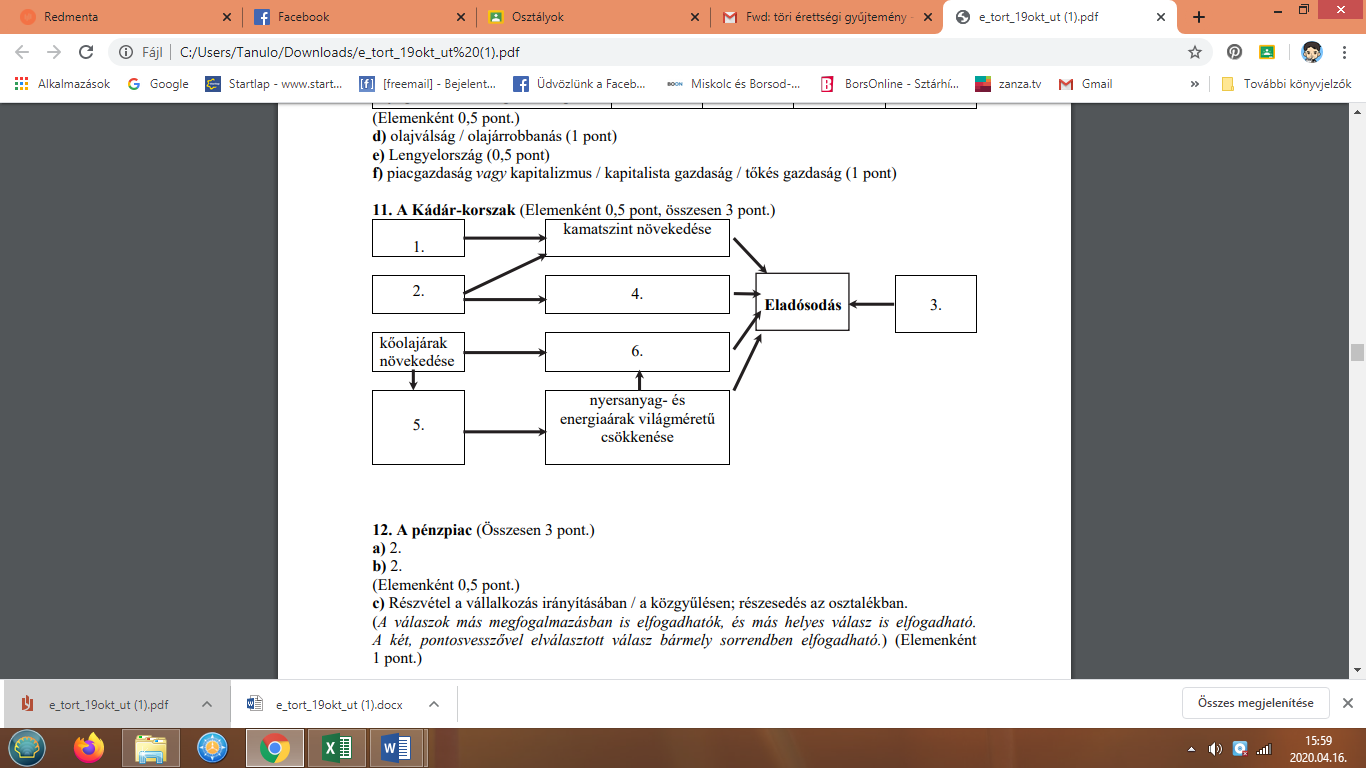 2020. május: A Rákosi-korszak mindennapjai (Feladatrészenként 1 pont, összesen 4 pont.)A nőt / nőket nem hagyományos / férfiasnak tartott szerepben ábrázolja. (A válasz más megfogalmazásban is elfogadható.)A nők egyre nagyobb számban vállaltak munkát. / Elterjedt a kétkeresős családmodell. (A válasz más megfogalmazásban is elfogadható.)c-d)Nem volt bőséges élelmiszerellátás. / Áruhiány volt.C) A nők szülés után nem tudtak munkába állni. / Kevés volt a bölcsőde(i férőhely).(A c-d) kérdésekre adott válaszok más megfogalmazásban és fordított sorrendben is elfogadhatók. A plakát betűjele és a helyes leírás együtt ér 1 pontot, fél pont nem adható.)2020. május (I): Kádár-korszak (Elemenként 1 pont, összesen 4 pont.)1. növekedett a fogyasztás / egyre többen vásároltak tartós fogyasztási cikkeket.2. sokan vállaltak másodállást / kialakult a második gazdaság.(A válaszok más megfogalmazásban is elfogadhatóak, tartalmilag hasonló, más helyes válaszok is elfogadhatók.)infláció / pénzromlás / az árak növekedéseHozzájárultak a rendszer népszerűtlenné válásához / a rendszerváltáshoz. (A válasz más megfogalmazásban is elfogadható.)2020. október: Határon túli magyarok (Összesen 4 pont.)a): ukrán (Elfogadható még: ruszin / rutén / kárpát-ukrán): magyar (Elemenként 0,5 pont.)b) természetes fogyás; asszimiláció (beolvadás); elvándorlás / kivándorlás (A felsorolt, pontosvesszővel elválasztott válaszok bármilyen sorrendben elfogadhatók. A helyes válasz más megfogalmazásban is elfogadható.) (Elemenként 1 pont.)2021. május: Rendszerváltozás (Összesen 4 pont.)forradalom (0,5 pont)függetlenségi háború / függetlenségi harc (Elfogadható még: szabadságharc.) (0,5 pont)ellenforradalom (0,5 pont)népfelkelés (0,5 pont)1956(-os) forradalom /szabadságharc) (0,5 pont)Nagy Imre (0,5 pont)Mert mártírként tekint Nagy Imrére. / Mert gyilkosnak nevezi Kádárt. (A válasz más megfogalmazásban is elfogadható, illetve más helyes válasz is elfogadható.) (1 pont)2021. május (I): Magyarország népessége (Összesen 4 pont.)1.3.1.(ki- és be)vándorlás / migráció2.Az 1950–55 között születettek 1975 körül kerültek szülőképes korba. (A válasz más megfogalmazásban is elfogadható.)2021. október: Kádár-korszak gazdasága (Összesen 4 pont.)(Elemenként 0,5 pont.)g) Az 1968-as prágai tavasz / csehszlovákiai reformtörekvések elfojtása. (A válasz más helyes megfogalmazásban is elfogadható.) (1 pont)2017. május: Munkaszerződés (Összesen 3pont.)teljes munkaidő / napi 8 óra / heti 40 óra (1pont)határozatlan idejű (0,5pont)semennyi (0,5pont)Igen, hiszen csak az alapbére van meghatározva. (1pont)(A válaszok más megfogalmazásban is elfogadhatók.)2017. május (I): A jelenkori magyar társadalom (Elemenként 0,5 pont, összesen 3pont.)c) 1., 4.2017. október: Nemzetiségek a mai Magyarországon (Összesen 3pont.)(Elemenként 0,5 pont.)e) cigány / cigányok / roma /romák (1 pont)2018. május: Pénzpiac (Összesen 3pont.)pénzügyi közvetítők (0,5pont)forrásigénylők (0,5pont)kötvény (0,5pont)részvény (0,5 pont)A hatékonyabb vállalkozások jutnak tőkéhez. / A megtakarítók döntenek a befektetéseikről./ A befektetés mindkét félnek előnyös. / Hozzájárul az optimális kamatszint kialakulásához. (A válasz más megfogalmazásban is elfogadható, ill. más helyes válasz is elfogadható.) (1 pont)2018. május (I): Vállalkozások (Elemenként 0,5 pont, összesen 5pont.)2018. október: Az állam gazdasági szerepvállalása (Elemenként 0,5 pont, összesen 4pont.)(A b) és a c) állítások soraiban a betűjelek fordított sorrendben is elfogadhatók.)2019. május: Háztartások pénzügyei (Összesen 4pont.)a) 3. (0,5pont)b) 6. (0,5pont)c) 1. (0,5pont)d) 2. (0,5pont)e) (öregségi) nyugdíj; rokkantsági nyugdíj; özvegyi nyugdíj; baleseti nyugdíj; árvaellátás; munkanélküli segély / álláskeresési járadék; táppénz; családi pótlék; gyes; gyed; csed; gyet. (Bármelyik – pontosvesszővel elválasztott – két válasz, bármilyen sorrendben elfogadható.     A mozaikszavak nagybetűvel írva, illetve a rövidítést feloldva is elfogadhatók. Pl. gyed/GYED / gyermekgondozási díj. Más helyes válasz is elfogadható.) (Elemenként 1 pont.)2019. május (I): Adórendszer (Elemenként 1 pont, összesen 4pont.)általános forgalmi adó /áfaszemélyi jövedelemadó /szjanyugdíjbiztosítás / nyugdíjalap /nyugdíjegészségbiztosítás / egészségbiztosítási alap /egészségügyA c) és d) válaszok fordított sorrendben is elfogadhatók.2019. október: A pénzpiac (Összesen 3 pont.)2.2.(Elemenként 0,5 pont.)Részvétel a vállalkozás irányításában / a közgyűlésen; részesedés az osztalékban.(A válaszok más megfogalmazásban is elfogadhatók, és más helyes válasz is elfogadható. A két, pontosvesszővel elválasztott válasz bármely sorrendben elfogadható.) (Elemenként 1 pont.)2020. május: Az állam gazdasági szerepvállalása (Összesen 3 pont.)(Elemenként 0,5 pont.)e) deficit (1 pont)2020. május (I): Nemzetiségek a mai Magyarországon (Elemenként 0,5 pont, összesen 4 pont.)1. E,D,B,A,F.1.1. A településen élő németek aránya eléri a 20 százalékot.;2. A helyi nemzetiségi önkormányzat kéri. (A válaszok fordított sorrendben és más megfogalmazásban is elfogadhatók.)2020. október: Vállalkozások (Elemenként 0,5 pont, összesen 3 pont.)bt (betéti társaság), 1.rt (részvénytársaság), 3.kft (korlátolt felelősségű társaság), 2.2021. május: Választási rendszer (Elemenként 0,5 pont, összesen 4 pont.)2021. május (I): Vállalkozások (Elemenként 0,5 pont, összesen 3 pont.)a) 1.b)2021. október: A mai Magyarország társadalma (Összesen 3 pont.)1., 4. (Elemenként 0,5 pont.)Csökkent az arányuk / a számuk (az össznépességen belül). / Nagyobb arányban mentek nyugdíjba.Nagyobb arányban váltak munkanélkülivé. / Nehezebben találtak munkát. Átképzésben vettek részt. / Továbbtanultak.A három – külön sorban felsorolt – válasz közül bármelyik kettő, bármely sorrendben elfogadható. A válaszok más megfogalmazásban is elfogadhatók.)(Elemenként 1 pont.)Római istenJupiterMarsVénuszMinervaGörög isten neveZeuszÁrészAphrodité(Pallasz) AthénéLeírás betűjeleCABE1.2.3.4.(Helyes sorrend esetén: 1 pont)BDCA(Helyes sorrend esetén: 1 pont)Intézmény vagy tisztségÁbrarészlet sorszámaMeghatározás betűjelea) sztratégosz3.Bb) népgyűlés5.Fc) esküdtbíróság1.Ad) cserépszavazás6.CBetűjelIsten vagy istennő nevea)Zeuszb)Hérac)Poszeidónd)Apollóne)(Pallasz) Athénéf)ArészKép betűjeleTérképi sorszáma)3.b)2.c)1.d)3.e)5.f)6.Kitalált személyleírásPolgárjoga van   AugsburgbanPolgárjoga nincs Augsburgban, de szabadNem szabada) Ulrich az unokatestvéréhez érkezett látogatóba és egyben üzleti ügyben tárgyalni: a nürnbergi bornagykereskedését szeretné Augsburgba áttelepíteni.Xb) Hermann, Ulrich unokatestvére, a helyi kádárcéh tagja, műhelye a kádárok utcájában lévő háza földszintjén található.Xc) Martin, Ulrich augsburgi ügynöke, az ő tanácsára költözne a kereskedés Augsburgba, az alsóvárosban lakik, ahol – saját ház híján – egy pék özvegyétől bérli az emeleti szobákat.Xd) Wendel, a fogadó csaposa és felszolgálója, a fogadó padlásszobájában lakik, tavaly húsvétkor költözött a városba egy Meiersdorf nevű faluból.Xe) Casper,Hermann rangidős legénye,egyben a mester egyetlen leányának vőlegénye, a kádárműhely reménybeli örököse.Xf) Berchtold, Ulrich útitársa Nürnbergből, birodalmi lovag, császári megbízásból utazik a bajor herceghez, a polgármester vendég- szeretetét élvezi.Xg) Hannes, Berchtold lovásza, Heiligensteinben, Berchtold birtokán élő telkes gazda fia, de gyermekkora óta az udvarházban él, és urát kíséri megbízásai során.Xh) Bartholomeus, az augsburgi tanács jegyzője, Hermann hívta, hogy Ulrich ügyét eléje tárják, a polgármester veje, háza a főtéren, a templommal szemben van.Xforrásokbencésekhez köthetőferencesekhez köthetőmindkettőhöz köthetőa)Xb)Xc)Xd)Xe)Xf)Xg)Xh)XÁllítás1.2.3.Egyik sema) Ez a város volt a birodalom uralkodó vallásának legszentebb helye.Xb) Ez a város három vallás szent helye is volt, melyek közül a legősibbnek a temploma teljes pompájában még a XVI–XVII. században is itt állt.Xc) Ez a város az oszmán hódítás előtt és után is egyszerre számított világi és vallási, egyházi hatalmi központnak.XÁllításKép(ek) sorszámaKép(ek) sorszámaa) Az épület jellegzetes stílusát többek között csúcsívek és nagy méretű, színes ablakok is jellemzik.1.1.b) Az épület jellegzetes stílusát többek között a vaskos falak és a lőrésszerű ablakok jellemzik.2.2.c) Az épületen két világvallás építészeti stílusa is felfedezhető.3.3.d) Az épület (egyik) jellegzetes stílusát többek között a nagy méretű, művészi mozaikok is jellemzik.3.3.e) Angliában és a német területeken 1000 és 1300 között épültek ilyen stílusú épületek.1.2.ÁllításPapságNemességPolgárságJobbágyság1. A Magna Charta még nem biztosította részvételüket az állam- ügyekben, későbbi oklevelek azonban már igen.X2. Egyes tagjai személyesen, mások grófságonként küldött képviselők útján vehettek részt a gyűléseken.X3. Nem volt beleszólásuk az állam- ügyekbe.X4. Kizárólag képviselők útján vehettek részt a gyűléseken.XÁllításForrás betűjeleForrás betűjeleForrás betűjele1. A forrás szerzője vitatja a pápa elsőségét.BCE2. A nyugati álláspontot képviseli az egyház vezetésével kapcsolatban.AD3. Szertartásrendben megmutatkozó különbségre is utal.AÁllításBetűjelekBetűjelekBetűjeleka) A szabályozás fő célja az volt, hogy korlátozza a céhek által előállítható áruk mennyiségét.BDHb) A szabályozás fő célja az volt, hogy biztosítsa a céhek által előállított áru minőségét.CEGForrásbetűjeleEgyetemi karokEgyetemi karokEgyetemi karokEgyetemi karokEgyetemi karokForrásbetűjeleBölcsészeti(a hét szabad művészet)JogiOrvosiTeológiaiMindegyikA)XB)XC)XD)XE)XF)XIdézetFőbűn sorszáma„Alázatosan cselekednek és prédikálnak majd, mezítláb járnak majd egy fillér vagyon nélkül, mindenben az apostol példáját fogják követni.” (Szent Domonkos)1.„Ha valamelyik testvér az ördög incselkedésére a paráznaság bűnébe esik, fosszák meg rendi ruhájától, melyet rút bűnével elveszített, hagyja azt ott, és végleg küldjék el szerzetünkből. Utána tartson bűnbánatot bűnei miatt.” (Szent Ferenc)7.„Uram, tégy engem a békéd eszközévé,hogy szeretetet vigyek oda, ahol gyűlölet uralkodik,hogy a megbocsátás szellemét vigyem oda, ahol széthúzás van.” (Szent Ferenc)4.ÁllításA) forrásB) forrásMindkettőEgyik sem1. Van fiú utódja, de végrendeletében nem rá hagyja a birtokát.X2. Nincs fiú utódja, és végrendeletében az egyházra hagyja a birtokát.X3. Nincs fiú utódja, nem végrendelkezik, így a rokonai öröklik a birtokát.XRendelkezés céljaForrásrészlet betűjelea magántulajdon védelmeCaz önbíráskodás megakadályozásaBa pogányság tiltásaAaz egyház jövedelmének biztosításaFForrás betűjeleA csata helyszíne (a település neve)A csata helyszínének a térképvázlaton szereplő sorszámaA csata évszámaA)Várna4.1444B)Nándorfehérvár1.1456ÁllításForrásrészletek betűjeleForrásrészletek betűjeleA szervienseknek ad kiváltságokat / mentességeket.ACA bárók hatalmát korlátozza.DFÁllításKizárólag az A) betűjelű forrásKizárólag a B) betűjelű forrásMind- kettőEgyik sema) Pozitívan viszonyul a magyarokhoz.Xb) A vándorló népekre jellemző szállásváltásról tudósít.Xc) Állítása szerint a magyarok halászattal, földműveléssel és kereskedelemmel foglalkoztak.Xd) A Kárpát-medencéből kalandozó magyarokat mutatja be.XA helyszínAsorszámaforrásrészleta térképenbetűjele1.D2.B3.E4.ANemesi szabadság Werbőczy szerintAranybulla pontja(i)Aranybulla pontja(i)a) Első szabadság2.2.b) Második szabadság2.3.c) Harmadik szabadság3.7.d) Negyedik szabadság31.31.A forrás betűjeleA társadalmi csoport sorszámaA)2.B)1.C)6.D)4.1.2.3.4.DACBHáborúkspanyol örökösödési háborúosztrák örökösödési háborúA szemben álló koalíciók jelpárjának betűjelea) Cb) AA háború eredményeképpen gazdát cserélt tartomány sorszámac) 1.d) 2.A háború eredményeképpen gazdát cserélt – a térképen sorszámmal jelzett – tartomány nevee) (Dél- / Osztrák) Németalföldf) SziléziaÁllításSpanyol örökösödési háborúOsztrák örökösödési háborúHétéves háborúEgyikre sem igazb) A háború végén Szilézia gazdát cserélt.Xc) A franciák a poroszokkal szövetségben harcoltak.Xd) A poroszok terjeszkedése a franciák és britek együttes támogatásának volt köszönhető.Xe) Ausztria és Franciaország szövetségben állt egymással, de vereséget szenvedett.Xa)	Melyik uralkodóház uralkodóháza”?„őcsászárifelségesajátdicsőHabsburgb) Melyik ország a „legkeresztényibb király” országa?b) Melyik ország a „legkeresztényibb király” országa?b) Melyik ország a „legkeresztényibb király” országa?b) Melyik ország a „legkeresztényibb király” országa?b) Melyik ország a „legkeresztényibb király” országa?b) Melyik ország a „legkeresztényibb király” országa?Franciaországc) Ki az a király, aki a spanyol „trónöröklést unokája számára” igyekezett megszerezni?c) Ki az a király, aki a spanyol „trónöröklést unokája számára” igyekezett megszerezni?c) Ki az a király, aki a spanyol „trónöröklést unokája számára” igyekezett megszerezni?c) Ki az a király, aki a spanyol „trónöröklést unokája számára” igyekezett megszerezni?c) Ki az a király, aki a spanyol „trónöröklést unokája számára” igyekezett megszerezni?c) Ki az a király, aki a spanyol „trónöröklést unokája számára” igyekezett megszerezni?(Bourbon) XIV. Lajosd) Melyik kontinensen helyezkedtek el az „Indiák”?d) Melyik kontinensen helyezkedtek el az „Indiák”?d) Melyik kontinensen helyezkedtek el az „Indiák”?d) Melyik kontinensen helyezkedtek el az „Indiák”?d) Melyik kontinensen helyezkedtek el az „Indiák”?d) Melyik kontinensen helyezkedtek el az „Indiák”?(Dél- / Közép-) AmerikaÁllításokamerikai gyarmatokázsiai gyarmatokmindkettőegyik semA 16. századi gyarmatosítás…amerikai gyarmatokázsiai gyarmatokmindkettőegyik sema) célja leginkább az európai fűszerimport biztosítása volt.Xb) elsősorban nem összefüggő területek meghódítását, hanem kikötők ellenőrzését jelentette.Xc) legfőbb haszna a helyi nemesfémkincs kitermelése volt.Xd) legfőbb célja az volt, hogy exportpiacot biztosítson az európai textilipar termékeinek.Xe) nagy helyi birodalmak megsemmisítését eredményezte.Xf) folyamatát a hittérítés vágya is motiválta.Xg)	egyik	következménye	az	atlanti	rabszolgakereskedelem megindulása lett.Xh)	legfőbb	célja	az	európai	ipar	nyersanyagszükségletének biztosítása volt.X123BACÁruforgalmat jelző nyílÁrucikk vagy árucsoporta)nemesfémb)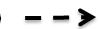 rabszolgákc)iparcikkekd)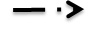 luxuscikkekIskolatípusForrásrészletek betűjelea) Népiskola: alsószintű, elemi oktatást nyújtó intézmény, hatéves kortól négy éven át, melynek célja az alapvető készségek elsajátítása.Cb) Grammatikai (vagy latin) iskola: a tizedik életévüket betöltő diákok számára hároméves képzést nyújtó intézmény.Bc) Gimnázium: kétéves humán képzést nyújtó intézmény.Dd) Akadémia: olyan intézmény, ahol lehetőség nyílt a gimnáziumi tanulmányok folytatására bölcseleti és jogi területen.AFejedelmi jövedelem típusaFejedelmi jövedelem forrásaMagángazdasági (földesúri) jövedelmeka) kilencedRegáléjövedelmekvámokRegáléjövedelmekpénzverésRegáléjövedelmekb) bányabérRegáléjövedelmekc) monopóliumokOrszággyűlés által megszavazott jövedelmekd) szászok adóiOrszággyűlés által megszavazott jövedelmekszabad királyi városok adóiOrszággyűlés által megszavazott jövedelmekhadiadóÁllításCsak az A)Csak a B)Mind- kettőEgyik sema) Bethlen utal a magyar rendi jogok sérelmére.Xb) Bethlen utal a harmincéves háborúra a Habsburg-ellenes küzdelemmel kapcsolatban.Xc)	Bethlen	a	problémák	forrását	a	kettős királyválasztásban látja.Xd) Bethlen közvetlen célként Magyarország és Erdély egyesítését tűzte ki.XÁllításForrás betűjelea) Rákóczi őseire utalva magyarázza a jogát a fejedelmi címre.Eb) Egyszeri alkalommal közteherviselést vezet be.Bc) A trónfosztással visszaállítja a királyválasztás szabadságát.Ad) A katonáinak biztosítja a személyi szabadságot.CA termék,illetve előállításának és eladásának helyszíneVámtételVámtételVámtételA termék,illetve előállításának és eladásának helyszíne0%3%30%a) Aradról búza BécsbeXb) Prágából eke PozsonybaXc) Egerből bor BudáraXd) Párizsból posztó EsztergombaXÁllításForrások betűjeleForrások betűjelea) Az indiai textiliparban alacsonyabbak voltak a munkabérek, ezért vetélytársa volt a brit textilgyártóknak.ADb) A Brit Kelet-indiai Társaság az Indiából behozott textil nagy részét nem Nagy-Britanniában értékesítette.ACc) Nagy-Britanniában tilos volt Indiából behozott kész textíliát értékesíteni, de nyers gyapotot nem.ABd) Az ipari forradalom következtében a brit pamutipar a drága munkaerő ellenére versenyképessé vált a nemzetközi piacokon.CDSzempontokLiberalizmusKonzervativizmusAz egyén megítélése3.7.A közösség megítélése5.1.A fejlődés megítélése6.2.Kapcsolódás a nacionalizmushoz8.4.ÁllításNagy- BritanniaFrancia- országNémet- országMagyar- országEgyik sema) Az egy főre jutó nemzeti jövedelem a franciaországinak közel felét teszi csak ki.Xb) Az egy főre jutó nemzeti jövedelem eloszlása a három ágazat között ennél az országnál a legkiegyenlítettebb.Xc) A gazdasági szerkezetváltás – a felsoroltak közül – ebben az ország- ban állt a legkezdetlegesebb fokon.Xd) A második ipari forradalom követ- keztében a leggyorsabban fejlődő és a legiparosodottabb európai országgá vált.X1.2.3.4.BDCAÁllításKép(ek) sorszámaKép(ek) sorszámaa) Magyarországon a dualizmus korában néhány tízezer főről több milliósra növekedett a társadalom egyik rétege.6.6.b) A nagy infrastrukturális beruházások (vasútépítés, folyam- szabályozás) befejeződésével tömegek maradtak munka nélkül.1.1.c) A dzsentrik körében népszerűek voltak az általuk megjelenített ideálhoz jól illeszkedő művészeti stílusok, műfajok.4.7.d) A szabadidő eltöltésének egyik legkedveltebb lehetőségévé vált a második ipari forradalom egyik vívmánya.3.3.e) A vasút elterjedésének és egyre olcsóbbá válásának következtében a polgári rétegek számára elérhetővé váltak új kikapcsolódási lehetőségek.2.2.A térképvázlaton lévő település sorszámaForrás betűjele1.C2.B3.D4.ABEADCA jelképes alak sorszámaA jelképezett állam megnevezése1.Orosz Birodalom / Oroszország2.Habsburg Birodalom / Osztrák Császárság / Ausztria3.Magyarország / Magyar KirályságÁllításA táblázat adatai alátámasztják, hogy igaz.A táblázat adatai alátámasztják, hogy hamis.A táblázat adatai alapján nem állapítható meg.a) Magyarország népességének több mint fele rendelkezett saját föld- birtokkal.Xb) A birtokeloszlás aránytalan volt, a földtulajdonosok  legvagyonosabb 1 százaléka az összes földterület több mint felét birtokolta.Xc) A nemzetiségi földtulajdonosok átlagosan kisebb birtokkal rendelkeztek, mint a magyarok.Xd)	A	mezőgazdaságból	élőkneknagyjából	a	harmada	nem rendelkezett földbirtokkal.XÁllításA forrás(ok) betűjeleiA forrás(ok) betűjeleia) Az idézett forrásban megfogalmazódik az egy politikai nemzet elve.CEb) A forrásban megjelenik az asszimilációs törekvések kritikája.ABc) A forrásban liberális és nacionalista elvek is megjelennek.CCd) A forrásból kiderül, hogy volt olyan népcsoport (a magyaron kívül), amely területi autonómiával rendelkezett.DDe) A forrás utal a nemzethaláltól való félelemre.BBÁllításokBányászat és kohászatEgyébnehéziparÉlelmiszeriparEgyébkönnyűiparMindegyikEgyik sema) Magyarország természeti adottságait leginkább kihasználó, kevésbé tőkeigényes ágazat / iparág.Xb) A legmodernebb iparágakat is magában foglaló ágazat.Xc) Az ipari forradalmak hatására ebben az ágazatban / iparágban a foglalkoztatottak száma nőtt.Xd) Nemzetgazdasági súlyának növekedését mind a foglalkoztatottak, mind a termelési érték arányának növekedése mutatja.Xe) Ebben az ágazatban / iparágban csökkent a foglalkoztatottak száma a legnagyobb mértékben.Xf) A legtermelékenyebb ágazat / iparág, hiszen csökkenő foglalkoztatási arány mellett termelési értékének aránya növekedett.Xg) Ebben az ágazatban / iparágban a termelési érték a vizsgált korszakban nőtt.Xh) A munkások számát és a termelési értéket tekintve is a legkisebb növekedést felmutató ágazat / iparág.XÁllításokTalálmány betűjeleAz üzemanyag-szállítás megszűnésével növekedett a szállítható hasznos teher mennyisége.DAz áramerősség és a feszültség változtatásával lehetővé tette a gazdaságos villamosenergia-szállítást.ALehetővé tette, hogy ne csak két végpontot kössenek össze, hanem hálózatot alakíthassanak ki.EAz első ipari forradalom egyik legfontosabb találmányának az energiaforrás szempontjából modernizált változata.DSzakkifejezésekBetűjelekBetűjeleka) millenniumAEb) (nyelvi) asszimilációDFc) tömegkultúraBCA forrás betűjeleA fogalom sorszámaA)5.B)9.C)3.D)4.E)6.F)7.ÁllításPlakátok betűjeleiPlakátok betűjeleiPlakátok betűjelei„Osztályellenséget”, bűnbakként kezelt társadalmi réteget jelenít meg.ABDA termelés várt vagy elért eredményeit katonai hasonlattal írja le.AEFÁllításForrás betűjeleForrás betűjeleForrás betűjeleForrás betűjeleForrás betűjeleForrás betűjeleForrás betűjeleÁllításA)B)C)D)E)F)G)a) Növekvő állami megrendelések elengedhetetlenek a válság megoldásához.Xb) A háború után bevezetett jóvátételek rendszere hozzájárult a válság elmélyüléséhez.Xc) A válság legszembetűnőbb jelensége a túltermelés volt.Xd) A munkanélküliség és az ezzel járó társadalmi feszültségek megoldásának antidemokratikus módja is megjelent.Xe) A pénz leértékelésével igyekeztek úrrá lenni a válságon.Xf) A tőzsde összeomlása jelentős mértékben járult hozzá a válság kibontakozásához.Xg) A védővámok rendszere is hozzájárult a válság elmélyüléséhez.Xh) Az állami segélyek bevezetésével, kiterjesztésével próbáltak kilábalni a válságból, bár ez az állam eladósodásához vezetett.Xi) A szélsőséges ideológiák megerősödésében szerepet játszottak az USA egyes válságkezelő intézkedései.XÁllításPlakát(ok) betűjelePlakát(ok) betűjelePlakát(ok) betűjelePlakát(ok) betűjelea) Munkaversenyre hív fel.EEEEb) Új munkaerő bevonását hirdeti az iparba.BBBBc) A fejlődés állítólagos ellenségeit is megjeleníti.BBFFd) Megjelenik rajta a személyi kultuszCCCCe) A kollektivizálás eredményét mutatja.AADDf) Az 1930-as évek valamely fő szovjet exportcikkét is mutatja.AAEEg) Köztulajdonban lévő termelőeszközöket is megjelenít.ABBEA kép betűjeleA fogalom sorszámaA) 1.B)5.ÁllításA)forrásB)forrásC)forrásMindhárom forrásEgyik sem1. A szabad mozgás és tartózkodás jogát sértette az intézkedés.X2. Az intézkedés a haderő kötelékében teljesítendő szolgálatot írt elő.X1.2.3.4.B)D)C)A)ÁllításForrás betűjeled) Magyarország külpolitikai elszigeteltségének enyhülésével függött össze.Ce) A határon túlra került magyarság sorsára utal.DÁllításKizárólagA)KizárólagB)KizárólagC)A)ésB)A)ésC)B)ésC)MindháromEgyiksema) Megfogalmazója hozta meg a végső döntést a háború kérdéséről.Xb) A háborút erkölcsi okokból ellenzi.Xc) Az adott helyzetben további szövetségesek megnyerését látná helyénvalónak.Xd) A háború azonnali megindítását elkerülhetetlennek tartja.Xe) Több parlamenti párt egyetértéséről tanúskodik a háború megindítását illetően.Xf) Utal Szerbia és a Monarchia ellenséges viszonyára.XÁllításBetűjel(ek)Betűjel(ek)e) Magyarország védelmére (is) buzdít.ACf) Társadalmi forradalomra (is) utal.Ag) Nyilasellenes plakátBDátumForrás(ok) betűjeleForrás(ok) betűjelea) 1938. november 2.FFb) 1939. márciusBGc) 1940. augusztus 30.AEd) 1941. áprilisCCTerületgyarapodás dátumaA visszacsatolt területegység magyar lakosságának arányaj)1938. november 2.84,4k)1939. március9,2l)1940. augusztus 30.51,8SzemélyMegszólítás sorszámaa) Klebelsberg Kunó5.b) Seifert Géza kőfaragó8.c) Szentgyörgyi Albert6.d) Bergmann Pál városi főmérnök7.e) Habsburg-Lotaringiai József Ágost3.f) Horthy Miklós4.g) Márton Áron6.h) Mangold Ármin cipőkereskedő8.A forrás betűjeleAz   iskolatípus sorszámaA)1.B)8.C)3.A térképvázlaton jelölt terület sorszámaA terület visszacsatolásának éveA terület visszacsatolásához kapcsolható szöveges forrás(ok) betűjele(i)1.a) 1938e) D2.b) 1939f) B3.c) 1940g) C, E4.d) 1941h) AŐszirózsás forradalom és a polgári demokratikuskísérlet időszakaTanácsköztársaság időszakaEllenforradalmi rendszer időszakaA, DC, EB, FÁllításPlakát betűjeleb) IV. Károly ellen lép fel.Ac) A belső rend erőszakos fenntartására utal.Cd) Katonai sikerre utal.Ee) Az etnikai határok figyelembevételét követeli.Df) A kommunistákat és a zsidókat egy társadalmi réteg megtévesztésével vádolja.FÁllításKínaUSAEUOroszországb) Dinamikusan fejlődő gazdaságának növekvő energiaszükségletét elsősorban szénbányái biztosítják.Xc) Nagy népessége ellenére élen jár a szén-dioxid- kibocsátás korlátozásában. Kezdetektől támogatja a klímavédelmi egyezményeket.X1957 előtt1957–911991 utánC, GA, HB, D, E, FSorszámVallás / felekezetNépcsoport1.a) görögkeleti / ortodoxd) szerb2.b) (római) katolikuse) horvát3.c) muzulmán /muszlim / iszlámf) bosnyák1. térkép2. térkép3. térképLeírás betűjeleCBDÉvszám19671917–19181948Állítás1961–19701971–19801981–1988egyik sema) Mindkét tömb országaiban ekkor volt a legjelentősebb a gazdasági növekedés.Xb) A nyugati tömb egyes országaiban csökkent az évi átlagos össztermelés.Xc) Az össztermelés növekedése a táblázatban szereplő szovjet csatlós államokban alacsonyabb volt a nyugati tömb országaihoz képest.XÁllításokKarikatúrák betűjele(i)Karikatúrák betűjele(i)a) A karikatúra utal a Marshall-terv nyomán meginduló gazdasági fellendülésre.BCb) A karikatúra utal a kétpólusú világ létrejöttére.BBc) A karikatúra rámutat a Marshall-terv hátrányos következményeire.AAd) A karikatúra utal a keleti blokk gazdasági lemaradására.BBA térképvázlat / kép betűjeleAz esemény megnevezéseA szöveges forrás sorszámaa)koreai háború2.b)a berlini fal építése4.c)kubai (rakéta)válság / karibi válság1.Hidegháborús konfliktus megnevezéseForrás betűjelea) Szuezi válságCb) Kubai (karibi) válságEc) Koreai háborúDd) Vietnámi háborúAJellemzőKorcsoport sorszámaa) Szülőképes korú, fiatal generációk – a forradalom leverése miatt bekövetkező – kivándorlásának (is) közvetlen következménye.3.b) Az abortusz (terhesség-megszakítás)-tilalom erőteljes szigorításának (is) köszönhető.2.c) Előző, nagy létszámú generáció gyermekvállalásának (is) következménye.4.d) Az első világháború veszteségei magyarázzák.1.e) A gyermektelenségi adó bevezetésének (is) köszönhető.2.f) Az 1970-es évek népesedéspolitikai intézkedéseinek hatását (is) jelzi.4.g) A második világháború miatt meg nem született szülők hiányából (is) adódik.3.ÁllításSorszáma) A reform során a szocialista rendszer fennmaradását biztosító „fékeket” is beiktattak.3.b) Lehetővé tették nagyobb fizetési különbségek kialakulását.1.c) A központi tervek csak kereteket szabtak meg, nem pontos mennyiségeket.2.d) A teljes foglalkoztatás alapelvét nem adták föl.3.e) Bizonyos árucikkek esetében engedélyezték az árak szabad mozgását.2.f) Növelték a vállalatok helyben meghozható döntési lehetőségeit.2.Állítás1980–19901990–20012001–2011a) Az időszak legnagyobb részében hivatalosan teljes foglalkoztatottság volt, a foglalkoztatottak száma mégis csökkent.Xb) A nyugdíjszabályok szigorítása éreztette hatását.XÁllításokIgazHamisd) A fiatalok körében kisebb arányban csökkent az aktív keresők aránya 1990 és 2001 között, mint a teljes lakosság körében.Xe) A fiatalok körében az aktív keresők arányának csökkenésében szerepe volt az iskolázottság növekedésének.XÁllításIgazHamisa)	A	valamely	nemzetiséghez	való	tartozás	kinyilvánítása népszámlálás esetén állampolgári kötelesség.Xb) A népszámlálás során kettős etnikai kötődésről is lehet nyilatkozni.Xc) A kérdőív kizárólag a Magyarországon nemzetiségként elismert csoportokat sorolja fel válaszlehetőségként.Xd) Aki valamely nemzetiséghez tartozónak vallja magát, az köteles az adott nemzetiség nyelvét anyanyelvként megjelölni.XVállalkozási formaFelelősségTörzstőkeAlapításTőkebevonásközkereseti társaság (kkt.)2.5.8.9.betéti társaság (bt.)3.5.8.9.korlátolt felelősségű társaság (kft.)1.4.7.9.részvénytársaság (rt.)1.6.7.10.ÁllításForrás(ok) betűjeleForrás(ok) betűjelea) Az intézkedés a vállalatok működési költségeit közvetlenül növelte.AAb) Az intézkedés gazdaságélénkítő hatással járt.BCc) Az intézkedés a költségvetési (fiskális) politika hatáskörébe tartozik.ABd) Az intézkedés a monetáris politika hatáskörébe tartozik.CCe) Az intézkedés az importot (behozatalt) drágította.CCf) Az intézkedés növelte az államháztartás bevételeit.AAIMF-hitelÁllam- papírMind- kettőEgyik sema) 2013-as viszonyok között rövid távon ez a költségesebb finanszírozás forma.Xb) Ez a finanszírozási forma szükségszerűen növeli az árfolyamváltozásból fakadó kockázatot.Xc) A hitelező e típus esetén beleszólhat az állami gazdaságpolitika alakításába.Xd) Ez a típus a költségvetés számára rövid és hosszú távon is kockázatot jelent.XOrszággyűlési választásÖnkormányzati választásEurópai Parlamenti választásNépszavazása)Xb)Xc)Xd)Xe)Xf)Xg)Xh)XÁbra nyilainak betűjeleABCDEMegnevezések sorszáma2.4.1.2.3.